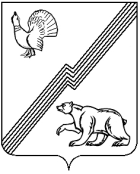 ДУМА ГОРОДА ЮГОРСКАХанты-Мансийский автономный округ – ЮграРЕШЕНИЕпроектот                                                                                                                                           № О внесении изменений в Правила землепользования и застройки муниципального образования городской округ город ЮгорскВ соответствии с Градостроительным кодексом Российской Федерации, статьей 16 Федерального закона от 06.10.2003 № 131–ФЗ «Об общих принципах организации местного самоуправления в Российской Федерации»ДУМА ГОРОДА ЮГОРСКА РЕШИЛА:1. Внести в Правила землепользования и застройки муниципального образования городской округ город Югорск, утвержденные решением Думы города Югорска от 27.06.2017 № 61 (с изменениями от 10.12.2018 № 89, от 26.11.2019 № 91) следующие изменения:1.1. Статью 17 изложить в новой редакции:«Статья 17. Зона застройки многоэтажными многоквартирными домами (код зоны – Ж.1)1.	Основные виды разрешенного использования земельных участков и объектов капитального строительства:2.	Условно разрешенные виды разрешенного использования земельных участков и объектов капитального строительства отсутствуют.3.	Вспомогательные виды разрешенного использования земельных участков и объектов капитального строительства:4.	Предельные (минимальные и (или) максимальные) размеры земельных участков и предельные параметры разрешенного строительства, реконструкции объектов капитального строительства:4.1. Предельные (минимальные и (или) максимальные) размеры земельных участков установлены в проектах планировок и проектах межевания микрорайонов города Югорска, утвержденных постановлением администрации города Югорска.4.2. Указанные расстояния измеряются от наружной стены здания в уровне цоколя. Декоративные элементы (а также лестницы, приборы освещения, камеры слежения и др.), выступающие за плоскость фасада не более 0,6 м, допускается не учитывать.4.3. По красной линии допускается размещать жилые здания с встроенными в первые этажи или пристроенными помещениями общественного назначения, кроме учреждений образования и воспитания, а в условиях реконструкции сложившейся застройки — многоквартирные жилые здания с квартирами в первых этажах.4.4. Допускается в рамках проведения мероприятий по реконструкции жилых домов, сохраняемых в соответствии с Генеральным планом, переоборудование квартир в первых этажах жилых зданий в объекты культурно-бытового, социального и торгового назначения в соответствии с утвержденной проектной документацией. Изменение функционального назначения жилых помещений допускается в порядке, установленном жилищным и иным законодательством, а также настоящими Правилами в отношении помещений, расположенных на первых этажах выходящих на улицы жилых домов, при условии обеспечения отдельных входов со стороны красных линий улиц. Вид функционального назначения указанных помещений устанавливается в соответствии с техническими регламентами, градостроительными регламентами и требованиями действующих строительных норм и правил.4.5. Допускается сооружение пристроек, балконов только в соответствии с утвержденной проектной документацией.4.6. На придомовых территориях допускается устройство газонов, клумб и палисадов с ограждением не более 0,5 м в высоту.4.7. Изменение цвета фасадов домов осуществляется по согласованию с органом, уполномоченным в области архитектуры и градостроительства.4.8.	Требования к архитектурному облику многоквартирных жилых домов.4.8.1. 	Строительство, реконструкция и капитальный ремонт, затрагивающие их внешнее оформление (колористическое решение) и оборудование, осуществляется только в соответствии с архитектурным паспортом объекта, разработанным с учетом пунктов 8.4 и 8.5 статьи 8 Правил благоустройства территории города Югорска и согласованным с управлением архитектуры и градостроительства Департамента муниципальной собственности и градостроительства администрации города Югорска (за исключением объектов индивидуального жилищного строительства).4.8.2.	 Архитектурное решение фасадов зданий, строений, сооружений должно формироваться с учетом:1)	местоположения объекта в структуре города, микрорайона, квартала (на пересечении улиц или на замыкании оси улицы, по красной линии застройки, внутри застройки);2)	зон визуального восприятия (участие в формировании силуэта и (или) панорамы застройки, визуальный акцент, визуальная доминанта);3)	типа и стилистики окружающей застройки;4)	тектоники объекта (соотношение несущих и несомых частей сооружения, выраженное в пластических формах; художественное выражение закономерностей, присущих конструктивной системе здания);5)	материала ограждающих конструкций окружающей застройки;6)	возможностей и особенностей материалов, применяемых в ограждающих конструкциях (в том числе материалов облицовки).4.8.3. Архитектурное решение фасадов зданий, строений, сооружений включают в себя колористическое решение внешних поверхностей стен, отделку крыши, оборудование конструктивных элементов объекта (входные группы, цоколи, и др.), размещение антенн, кондиционеров, водосточных труб, домовых знаков. 4.8.4. Колористическое (цветовое) решение фасадов зданий, строений, сооружений должно формироваться с учетом:1) колористических (цветовых) особенностей сложившейся окружающей застройки;2) колористических (цветовых) возможностей и особенностей применяемых ограждающих конструкций и (или) материалов облицовки.4.8.5. Архитектурный облик зданий, строений, сооружений должен отражать климатические особенности региона (световой климат, направления преобладающих ветров в разное время года, низкие температуры воздуха и снегозаносы).4.8.6. При проектировании зданий (в том числе жилых), необходимо создавать художественно выразительный архитектурный образ посредством ритмического повторения отдельных деталей и частей (колонн, балконов, эркеров и т.д.) или, наоборот, резким выделением главных или иных частей здания.4.8.7. При проектировании зданий (в том числе жилых), расположенных вдоль магистральных улиц городского значения, разграничивающих жилые микрорайоны и кварталы, вдоль площадей, парков, скверов и других общественных территорий города, необходимо применение разной этажности в одном объекте. 4.8.8. Устройство входных групп должно быть на уровне земли для исключения излишних конструкций выполняемых в целях соблюдения требований по маломобильным группам населения.4.8.9. В жилых домах выше 7 этажей используя архитектурными приёмами стараться визуально уменьшить этажность для более комфортного их восприятия;4.8.10. Для обоснования принятых проектных решений объектов, граничащих с городскими улицами, площадями, парками, скверами, набережными, другими территориями общего пользования (или хорошо просматриваемых с таких территорий), в составе материалов, отражающих архитектурно-градостроительный облик объектов, должны быть представлены дополнительные графические материалы (развертки по улицам, панорамы, перспективные изображения).4.8.11.	 При проектировании зданий (в том числе жилых), расположенных вдоль магистральных улиц городского значения, разграничивающих жилые микрорайоны и кварталы, вдоль площадей, парков, скверов и других общественных территорий города разрабатывается проект архитектурно-художественного освещения и праздничной подсветки фасадов с учетом архитектурных и колористических (цветовых) особенностей объекта, его функционального назначения, расположения в структуре застройки, участия в формировании силуэта и (или) панорамы застройки, создания целостности и выявления архитектурно-художественных качеств объекта.4.8.12.	 При проектировании зданий (в том числе жилых), расположенных вдоль магистральных улиц городского значения, разграничивающих жилые микрорайоны и кварталы, вдоль площадей, парков, скверов и других общественных территорий города, нижние этажи которых предназначены для размещения встроенных помещений обслуживания, на уровне 1 - 2-го этажей должно предусматриваться устройство витрин.4.8.13. 	При проектировании организации стока воды со скатных крыш через водосточные трубы требуется:1) не допускать нарушений пластики фасадов при размещении труб на стенах здания, обеспечивать герметичность стыковых соединений и требуемую пропускную способность, исходя из расчетных объемов стока воды;2) предусматривать обогрев ливнестоков и карнизов;3) не допускать высоты свободного падения воды из выходного отверстия трубы более 20 сантиметров;4) предусматривать в местах стока воды из трубы на пешеходные коммуникации устройство лотков в покрытии (закрытых или перекрытых решетками согласно Правил благоустройства территории города Югорска);5) предусматривать устройство дренажа в местах стока воды из трубы на газон или иные мягкие виды покрытия.4.8.14. 	По периметру жилого дома следует предусматривать устройство отмостки с надежной гидроизоляцией. Уклон отмостки принимается не менее 1% в противоположную сторону от здания. Ширину отмостки рекомендуется принимать 0,8 - 1,2 метра. В случае примыкания здания к пешеходным коммуникациям роль отмостки выполняет тротуар с твердым видом покрытия.4.8.15. Размещение кондиционеров на главных фасадах жилых домов должно быть в специальных коробах или нишах, отраженных в архитектурном решения фасадов, упорядоченных по отношению друг к другу и к другим деталям и элементам фасадов, закрытых декоративными экранами или ограждениями.4.8.16. Проработка вопроса использования дополнительных преимуществ для жильцов первых этажей.4.8.17. При наличии встроенных помещений приведение к однообразию информационных носителей.4.8.19. Обязательное наличие остекленных лоджий, балконов.4.9. Требования к качественным характеристикам жилых помещений.4.9.1. Планирование всех жилых помещений в соответствии с требованиями маломобильных групп населения (независимо на каком этаже расположено помещение).4.9.2. Применение свободной планировки с выделением прихожих, туалетных и ванных комнат.4.9.3. Применение качественных отделочных материалов и конструкций;4.9.4. Устройство межквартирной и межэтажной шумоизоляции;4.9.5. Применение современных материалов и оборудования систем инженерного обеспечения;4.9.6. Индивидуальные приборы учёта потребления ресурсов;4.9.7. Строгое соблюдение высоты жилых помещений в соответствии с установленными санитарными требованиями;4.9.8. Использование экологичных материалов;4.9.9. Размеры и конфигурацию жилых помещений планировать с условием комфортного нахождения и удобства расстановки мебели и оборудования;4.9.10. Особое внимание уделить требованиям по освещённости помещений в дневное время;4.9.11. Обязательное наличие кладовых помещений.4.10. Общие требования к организации придомовой территории.4.10.1.  Организация въезда в дворовое пространство жилого дома исключительно с территории общего пользования.4.10.2. Исключение транзитного проезда через дворовую территорию.4.10.3. Исключение входа, в том числе служебного, пожарного выхода и загрузки встроенных помещений со стороны двора жилого дома.4.10.4. Лифтовой холл в подъезде выполняется на уровне входных групп. 4.10.5. Подвод коммуникаций к жилому дому предусматривается только с территории общего пользования, исключая транзит через соседние участки.4.10.6. Земельный участок формируется с возможностью, при необходимости, его ограждения для исключения постороннего входа и въезда на территорию жилого дома.4.10.7.  Предусматриваются мероприятия, исключающие размыв грунта и выветривание почвы на участках озеленения.4.10.8. Подъезд ко входам в жилые дома по усиленным тротуарам предусматривается только для специализированного транспорта и для погрузки выгрузки габаритных грузов;4.10.9. Организация внутриквартальных проездов предусматривается с учётом исключения движения автомобилей с большими скоростями, с применением различных мероприятий в виде не прямолинейной траектории дороги, островков озеленения, стоянок в шахматном порядке и др.4.10.10. Проезды, ведущие к жилым зданиям, размещаются не ближе 5 метров от стен жилых зданий.4.10.11. Въезды на территории микрорайонов и кварталов, а также сквозные проезды в зданиях предусматриваются на расстоянии не более 300 метров друг от друга, а в реконструируемых районах при периметральной застройке - не более 180 метров;4.10.12. К жилым зданиям высотой 9 этажей и более предусматриваются проезды шириной не менее  4,2 метров или полосы шириной 6 метров, пригодные для проезда пожарных машин, с двух продольных сторон многосекционных жилых домов и со всех сторон односекционных жилых домов. К жилым зданиям меньшей этажности проезды устраиваются с одной продольной стороны.4.10.13. Между проездами, а также полосами для проезда пожарных машин и стенами зданий не допускается размещать ограждения, воздушные линии электропередачи, рядовую посадку деревьев. В указанных местах, а также вдоль северных фасадов зданий предусматривается посадка кустарников.4.10.14. Радиусы закругления проезжей части дворовых проездов по кромке тротуара принимаются 6 метров.4.10.15. Проезды на придомовой территории выполняются в твердых покрытиях: асфальтобетон типов В, Г и Д по ГОСТ 9128-97, железобетонные плиты для покрытий городских дорог по ГОСТ 21924.084.4.10.16. Сопряжение проезда с элементами озеленения и пешеходным тротуаром осуществляется с помощью дорожных железобетонных бордюрных камней.4.10.17. Вертикальные отметки дорожного покрытия проездов принимаются на 0,15 метров ниже уровня пешеходного тротуара или газонного озеленения.4.10.18. Продольные и поперечные уклоны дворовых проездов должны обеспечивать отвод дождевых и талых вод с дворовой территории на покрытия улиц, в городскую сеть ливневой канализации.4.10.19. Предусматривается организация парковок преимущественно со стороны улиц и микрорайонных проездов, а также подземных, полуподземных парковок под дворовой территорией с организацией въезда в них исключительно со стороны улиц или квартальных проездов. При устройстве покрытия из штучных мелкоразмерных тротуарных плит предусматривается усиленное основание проезда.4.10.20. Парковка автомобилей со стороны двора непосредственно у подъездов запрещена.4.11. Виды и типы объектов благоустройства, параметры элементов благоустройства и расчет количественных показателей для дворовых территорий, принимают на основе:- детские игровые площадки – 0,5 - 0,7 м2/чел.;- спортивные и физкультурные площадки – 2,0 м2/чел.;- площадки отдыха взрослого населения - 0,1 – 0,2 м2/чел. (но не менее12- 15м2);- площадки для хозяйственных целей - 0,3 м2/чел.;- площадки для стоянок автомобилей-количество машиномест на автостоянках определяется из требований СП 42.13330.2016 «Градостроительство. Планировка и застройка городских и сельских поселений. Актуализированная редакция СНиП 2.07.01-89*» с учетом региональных или местных нормативов градостроительного проектирования;- площадки для выгула собак следует предусматривать по заданию на проектирование. Удельная норма площади 0,3 м2/чел.».1.2. Статью 18 изложить в новой редакции:«Статья 18. Зона застройки среднеэтажными жилыми домами блокированной застройки и многоквартирными домами (код зоны – Ж.2)1.	Основные виды разрешенного использования земельных участков и объектов капитального строительства:2. Условно разрешенные виды разрешенного использования земельных участков и объектов капитального строительства отсутствуют.3. Вспомогательные виды разрешенного использования земельных участков и объектов капитального строительства:4.Предельные (минимальные и (или) максимальные) размеры земельных участков и предельные параметры разрешенного строительства, реконструкции объектов капитального строительства:4.1. Предельные (минимальные и (или) максимальные) размеры земельных участков установлены в проектах планировок и проектах межевания микрорайонов города Югорска, утвержденных постановлением администрации города Югорска.4.2. Указанные расстояния измеряются от наружной стены здания в уровне цоколя. Декоративные элементы (а также лестницы, приборы освещения, камеры слежения и др.), выступающие за плоскость фасада не более 0,6 м, допускается не учитывать.4.3. По красной линии допускается размещать жилые здания с встроенными в первые этажи или пристроенными помещениями общественного назначения, кроме учреждений образования и воспитания, а в условиях реконструкции сложившейся застройки - многоквартирные жилые здания с квартирами в первых этажах.4.4. Допускается в рамках проведения мероприятий по реконструкции жилых домов, сохраняемых в соответствии с Генеральным планом, переоборудование квартир в первых этажах жилых зданий в объекты культурно-бытового, социального и торгового назначения в соответствии с утвержденной проектной документацией. Изменение функционального назначения жилых помещений допускается в порядке, установленном жилищным и иным законодательством, а также настоящими Правилами в отношении помещений, расположенных на первых этажах выходящих на улицы жилых домов, при условии обеспечения отдельных входов со стороны красных линий улиц. Вид функционального назначения указанных помещений устанавливается в соответствии с техническими регламентами, градостроительными регламентами и требованиями действующих строительных норм и правил.4.5. Допускается сооружение пристроек, балконов только в соответствии с утвержденной проектной документацией.4.6. На придомовых территориях допускается устройство газонов, клумб и палисадов с ограждением не более 0,5 м в высоту.4.7. Изменение цвета фасадов домов осуществляется по согласованию с органом, уполномоченным в области архитектуры и градостроительства.Требования к архитектурному облику многоквартирных жилых домов.4.8.1. 	Строительство, реконструкция и капитальный ремонт, затрагивающие их внешнее оформление (колористическое решение) и оборудование, осуществляется только в соответствии с архитектурным паспортом объекта, разработанным с учетом пунктов 8.4 и 8.5 статьи 8 Правил благоустройства территории города Югорска и согласованным с управлением архитектуры и градостроительства Департамента муниципальной собственности и градостроительства администрации города Югорска (за исключением объектов индивидуального жилищного строительства).4.8.2.	 Архитектурное решение фасадов зданий, строений, сооружений должно формироваться с учетом:местоположения объекта в структуре города, микрорайона, квартала (на пересечении улиц или на замыкании оси улицы, по красной линии застройки, внутри застройки);зон визуального восприятия (участие в формировании силуэта и (или) панорамы застройки, визуальный акцент, визуальная доминанта);типа и стилистики окружающей застройки;тектоники объекта (соотношение несущих и несомых частей сооружения, выраженное в пластических формах; художественное выражение закономерностей, присущих конструктивной системе здания);материала ограждающих конструкций окружающей застройки;возможностей и особенностей материалов, применяемых в ограждающих конструкциях (в том числе материалов облицовки).4.8.3. Архитектурное решение фасадов зданий, строений, сооружений включают в себя колористическое решение внешних поверхностей стен, отделку крыши, оборудование конструктивных элементов объекта (входные группы, цоколи, и др.), размещение антенн, кондиционеров, водосточных труб, домовых знаков. 4.8.4. Колористическое (цветовое) решение фасадов зданий, строений, сооружений должно формироваться с учетом:1) колористических (цветовых) особенностей сложившейся окружающей застройки;2) колористических (цветовых) возможностей и особенностей применяемых ограждающих конструкций и (или) материалов облицовки.4.8.5. Архитектурный облик зданий, строений, сооружений должен отражать климатические особенности региона (световой климат, направления преобладающих ветров в разное время года, низкие температуры воздуха и снегозаносы).4.8.6. При проектировании зданий (в том числе жилых), необходимо создавать художественно выразительный архитектурный образ посредством ритмического повторения отдельных деталей и частей (колонн, балконов, эркеров и т.д.) или, наоборот, резким выделением главных или иных частей здания.4.8.7. При проектировании зданий (в том числе жилых), расположенных вдоль магистральных улиц городского значения, разграничивающих жилые микрорайоны и кварталы, вдоль площадей, парков, скверов и других общественных территорий города, необходимо применение разной этажности в одном объекте. 4.8.8. Устройство входных групп должно быть на уровне земли для исключения излишних конструкций выполняемых в целях соблюдения требований по маломобильным группам населения.4.8.9. В жилых домах выше 7 этажей используя архитектурными приёмами стараться визуально уменьшить этажность для более комфортного их восприятия;4.8.10. Для обоснования принятых проектных решений объектов, граничащих с городскими улицами, площадями, парками, скверами, набережными, другими территориями общего пользования (или хорошо просматриваемых с таких территорий), в составе материалов, отражающих архитектурно-градостроительный облик объектов, должны быть представлены дополнительные графические материалы (развертки по улицам, панорамы, перспективные изображения).4.8.11.	 При проектировании зданий (в том числе жилых), расположенных вдоль магистральных улиц городского значения, разграничивающих жилые микрорайоны и кварталы, вдоль площадей, парков, скверов и других общественных территорий города разрабатывается проект архитектурно-художественного освещения и праздничной подсветки фасадов с учетом архитектурных и колористических (цветовых) особенностей объекта, его функционального назначения, расположения в структуре застройки, участия в формировании силуэта и (или) панорамы застройки, создания целостности и выявления архитектурно-художественных качеств объекта.4.8.12.	 При проектировании зданий (в том числе жилых), расположенных вдоль магистральных улиц городского значения, разграничивающих жилые микрорайоны и кварталы, вдоль площадей, парков, скверов и других общественных территорий города, нижние этажи которых предназначены для размещения встроенных помещений обслуживания, на уровне 1 - 2-го этажей должно предусматриваться устройство витрин.4.8.13. 	При проектировании организации стока воды со скатных крыш через водосточные трубы требуется:1) не допускать нарушений пластики фасадов при размещении труб на стенах здания, обеспечивать герметичность стыковых соединений и требуемую пропускную способность, исходя из расчетных объемов стока воды;2) предусматривать обогрев ливнестоков и карнизов;3) не допускать высоты свободного падения воды из выходного отверстия трубы более 20 сантиметров;4) предусматривать в местах стока воды из трубы на пешеходные коммуникации устройство лотков в покрытии (закрытых или перекрытых решетками согласно Правил благоустройства территории города Югорска);5) предусматривать устройство дренажа в местах стока воды из трубы на газон или иные мягкие виды покрытия.4.8.14. 	По периметру жилого дома следует предусматривать устройство отмостки с надежной гидроизоляцией. Уклон отмостки принимается не менее 1% в противоположную сторону от здания. Ширину отмостки рекомендуется принимать 0,8 - 1,2 метра. В случае примыкания здания к пешеходным коммуникациям роль отмостки выполняет тротуар с твердым видом покрытия.4.8.15. Размещение кондиционеров на главных фасадах жилых домов должно быть в специальных коробах или нишах, отраженных в архитектурном решения фасадов, упорядоченных по отношению друг к другу и к другим деталям и элементам фасадов, закрытых декоративными экранами или ограждениями.4.8.16. Проработка вопроса использования дополнительных преимуществ для жильцов первых этажей.4.8.17. При наличии встроенных помещений приведение к однообразию информационных носителей.4.8.19. Обязательное наличие остекленных лоджий, балконов.4.9. Требования к качественным характеристикам жилых помещений.4.9.1. Планирование всех жилых помещений в соответствии с требованиями маломобильных групп населения (независимо на каком этаже расположено помещение).4.9.2. Применение свободной планировки с выделением прихожих, туалетных и ванных комнат.4.9.3. Применение качественных отделочных материалов и конструкций;4.9.4. Устройство межквартирной и межэтажной шумоизоляции;4.9.5. Применение современных материалов и оборудования систем инженерного обеспечения;4.9.6. Индивидуальные приборы учёта потребления ресурсов;4.9.7. Строгое соблюдение высоты жилых помещений в соответствии с установленными санитарными требованиями;4.9.8. Использование экологичных материалов;4.9.9. Размеры и конфигурацию жилых помещений планировать с условием комфортного нахождения и удобства расстановки мебели и оборудования;4.9.10. Особое внимание уделить требованиям по освещённости помещений в дневное время;4.9.11. Обязательное наличие кладовых помещений.4.10. Общие требования к организации придомовой территории.4.10.1.  Организация въезда в дворовое пространство жилого дома исключительно с территории общего пользования.4.10.2. Исключение транзитного проезда через дворовую территорию.4.10.3. Исключение входа, в том числе служебного, пожарного выхода и загрузки встроенных помещений со стороны двора жилого дома.4.10.4. Лифтовой холл в подъезде выполняется на уровне входных групп. 4.10.5. Подвод коммуникаций к жилому дому предусматривается только с территории общего пользования, исключая транзит через соседние участки.4.10.6. Земельный участок формируется с возможностью, при необходимости, его ограждения для исключения постороннего входа и въезда на территорию жилого дома.4.10.7.  Предусматриваются мероприятия, исключающие размыв грунта и выветривание почвы на участках озеленения.4.10.8. Подъезд ко входам в жилые дома по усиленным тротуарам предусматривается только для специализированного транспорта и для погрузки выгрузки габаритных грузов;4.10.9. Организация внутриквартальных проездов предусматривается с учётом исключения движения автомобилей с большими скоростями, с применением различных мероприятий в виде не прямолинейной траектории дороги, островков озеленения, стоянок в шахматном порядке и др.4.10.10. Проезды, ведущие к жилым зданиям, размещаются не ближе 5 метров от стен жилых зданий.4.10.11. Въезды на территории микрорайонов и кварталов, а также сквозные проезды в зданиях предусматриваются на расстоянии не более 300 метров друг от друга, а в реконструируемых районах при периметральной застройке - не более 180 метров;4.10.12. К жилым зданиям высотой 9 этажей и более предусматриваются проезды шириной не менее  4,2 метров или полосы шириной 6 метров, пригодные для проезда пожарных машин, с двух продольных сторон многосекционных жилых домов и со всех сторон односекционных жилых домов. К жилым зданиям меньшей этажности проезды устраиваются с одной продольной стороны.4.10.13. Между проездами, а также полосами для проезда пожарных машин и стенами зданий не допускается размещать ограждения, воздушные линии электропередачи, рядовую посадку деревьев. В указанных местах, а также вдоль северных фасадов зданий предусматривается посадка кустарников.4.10.14. Радиусы закругления проезжей части дворовых проездов по кромке тротуара принимаются 6 метров.4.10.15. Проезды на придомовой территории выполняются в твердых покрытиях: асфальтобетон типов В, Г и Д по ГОСТ 9128-97, железобетонные плиты для покрытий городских дорог по ГОСТ 21924.084.4.10.16. Сопряжение проезда с элементами озеленения и пешеходным тротуаром осуществляется с помощью дорожных железобетонных бордюрных камней.4.10.17. Вертикальные отметки дорожного покрытия проездов принимаются на 0,15 метров ниже уровня пешеходного тротуара или газонного озеленения.4.10.18. Продольные и поперечные уклоны дворовых проездов должны обеспечивать отвод дождевых и талых вод с дворовой территории на покрытия улиц, в городскую сеть ливневой канализации.4.10.19. Предусматривается организация парковок преимущественно со стороны улиц и микрорайонных проездов, а также подземных, полуподземных парковок под дворовой территорией с организацией въезда в них исключительно со стороны улиц или квартальных проездов. При устройстве покрытия из штучных мелкоразмерных тротуарных плит предусматривается усиленное основание проезда.4.10.20. Парковка автомобилей со стороны двора непосредственно у подъездов запрещена.4.11. Виды и типы объектов благоустройства, параметры элементов благоустройства и расчет количественных показателей для дворовых территорий, принимают на основе:-детские игровые площадки – 0,5 - 0,7 м2/чел.;-спортивные и физкультурные площадки – 2,0 м2/чел.;-площадки отдыха взрослого населения - 0,1 – 0,2 м2/чел. (но не менее12- 15м2);-площадки для хозяйственных целей - 0,3 м2/чел.;-площадки для стоянок автомобилей-количество машиномест на автостоянках определяется из требований СП 42.13330.2016 «Градостроительство. Планировка и застройка городских и сельских поселений. Актуализированная редакция СНиП 2.07.01-89*» с учетом региональных или местных нормативов градостроительного проектирования;-площадки для выгула собак следует предусматривать по заданию на проектирование. Удельная норма площади 0,3 м2/чел.».1.3. Статью 19 изложить в новой редакции:«Статья 19. Зона застройки индивидуальными жилыми домами и малоэтажными жилыми домами блокированной застройки (код зоны – Ж.3)Основные виды разрешенного использования земельных участков и объектов капитального строительства:Условно разрешенные виды разрешенного использования земельных участков и объектов капитального строительства:Вспомогательные виды разрешенного использования земельных участков и объектов капитального строительства:Предельные (минимальные и (или) максимальные) размеры земельных участков и предельные параметры разрешенного строительства, реконструкции объектов капитального строительства:4.1. Предельные (минимальные и (или) максимальные) размеры земельных участков установлены в проектах планировок и проектах межевания микрорайонов города Югорска, утвержденных постановлением администрации города Югорска.4.2. Минимальная площадь земельных участков для гаража – 30 кв. м. 4.3. Максимальная площадь земельных участков для гаража – 100 кв. м.4.4. Минимальные отступы от фронтальной границы участка до гаража – 5 метров, от границы соседнего участка до гаража и хозяйственных построек - 1 м.4.5. Водоотвод с крыш гаража и хозяйственных построек должен осуществляться на свой земельный участок.4.6. От строений для содержания птицы и скота, выгулов до жилых домов - 10 м.4.7. При отсутствии центральной канализации расстояние от дворовой уборной:а) до жилого дома в пределах одного земельного участка - 10 м;б) до жилого дома, расположенного на смежном участке - 12 м, при максимально возможном удалении от колодцев, используемых для питьевого водоснабжения.Дворовая уборная должная иметь герметичный выгреб.4.8. От выгреба (септика) до жилого дома 4 м.4.9. От границы соседнего участка по санитарно-бытовым условиям:а) для высокорослых деревьев (до ствола) - 4 м;б) для среднерослых деревьев (до ствола) - 2 м;в) для кустарника - 1 м.4.10. Хозяйственные постройки, за исключением гаражей, размещать со стороны улиц не допускается.4.11. На границе с соседними участками ограждения должны быть сетчатые или решетчатые ограждения с целью минимального затемнения и не выше 1,8 м.4.12. Благоустройство придомовой территории со стороны улицы перед ограждением допускает озеленение не выше 2 м.4.13. Расстояния между проезжей частью и ограждением более 2 метров.4.14. Воздушный проем от линии электропередач до верха озеленения не менее 1 метра.4.15. Высота ограждения земельных участков вдоль красных линий улиц не более 2,5 метра.4.16. На территории участка жилой застройки с индивидуальным пользованием придомовой территорией (одноквартирный дом или квартира блокированного дома) предусматривается: пешеходные дорожки, площадка перед входом, озелененные территории. На участке 0,5 га и более следует предусматривать проезд. Подъезды (подходы) к домовладениям и ИЖС должны быть выполнены в границах прилегающей территории собственниками жилых домов в щебне, асфальтобетонном покрытии либо тротуарной плитке.5.	Предельные (минимальные и (или) максимальные) размеры земельных участков и предельные параметры условно разрешенного вида строительства, реконструкции объектов капитального строительства ».1.4. В статье 22:1.4.1. Пункт 1. изложить в новой редакции:«1. Основные виды разрешенного использования земельных участков и объектов капитального строительства:».1.4.2. Пункт 4.1. изложить в новой редакции:«4.1. Предельные (минимальные и (или) максимальные) размеры земельных участков установлены в проектах планировок и проектах межевания микрорайонов города Югорска, утвержденных постановлением администрации города Югорска.».1.5. В статье 40:1.5.1. Пункт 1. изложить в новой редакции:«1. Основные виды разрешенного использования земельных участков и объектов капитального строительства:».1.5.2. Пункт 4.1. изложить в новой редакции:«4.1. Предельные (минимальные и (или) максимальные) размеры земельных участков установлены в проектах планировок и проектах межевания микрорайонов города Югорска, утвержденных постановлением администрации города Югорска.».1.6. В статье 47:1.6.1. Пункт 4.1. изложить в новой редакции:«4.1.	Предельные (минимальные и (или) максимальные) размеры земельных участков установлены в проектах планировок и проектах межевания микрорайонов города Югорска, утвержденных постановлением администрации города Югорска.».1.6.2. Дополнить пунктами 4.2. - 4.12.  в следующей редакции: «4.2.  По периметру садовых земельных участков рекомендуется устраивать сетчатое ограждение высотой 1,2-1,8 м. По обоюдному письменному согласию владельцев соседних участков (согласованному с правлением товарищества) возможно устройство ограждений других типов или отсутствие ограждения. 4.3. Допускается по решению общего собрания членов товарищества устройство глухих ограждений со стороны улиц, проездов и наружных ограждений участков.4.4. На садовом земельном участке следует предусматривать устройство компостной площадки, ямы или ящика, а при отсутствии канализации - надворной уборной или септика не ближе 2 м до границ соседнего участка или до ограждения со стороны улицы.4.5. На садовом земельном участке могут возводиться садовый дом или жилой дом, хозяйственные постройки и сооружения, в том числе - теплицы, летняя кухня, баня (сауна), душ, навес или гараж (гараж-стоянка) для автомобилей.4.6. Расстояния от хозяйственных построек до красных линий улиц и проездов должны быть не менее 5 м. При этом между домами, расположенными на противоположных сторонах проезда, должны быть учтены противопожарные расстояния, приведенные в таблице 1 СП 4.13130.2013.4.7. По согласованию с правлением товарищества навес для автомобиля или гараж (гараж-стоянка) может размещаться на участке, непосредственно примыкая к ограде со стороны улицы или проезда.4.8. Минимальные расстояния до границы соседнего участка должны быть:- отдельно стоящей хозяйственной постройки [или части садового (жилого) дома] с помещениями для содержания скота и птицы - 4 м;- других хозяйственных построек - 1 м;- стволов высокорослых деревьев - 3 м, среднерослых - 2 м;- кустарника - 1 м.4.9. Расстояние между садовым или жилым домом, хозяйственными постройками и границей соседнего участка измеряется от цоколя или стены дома, постройки (при отсутствии цоколя), если элементы дома и постройки (эркер, крыльцо, навес, свес крыши и др.) выступают не более чем на 50 см от плоскости стены. Если элементы выступают более чем на 50 см, расстояние измеряется от выступающих частей или от проекции их на землю (консольный навес крыши, элементы второго этажа, расположенные на столбах, и др.).При возведении на садовом земельном участке хозяйственных построек, располагаемых на расстоянии 1 м от границы соседнего садового земельного участка, скат крыши следует ориентировать таким образом, чтобы сток дождевой воды не попал на соседний участок.Минимальные расстояния между постройками должны быть, м:- от садового дома или жилого дома до душа, отдельно стоящей бани (сауны), надворной уборной - 8;- от колодца до надворной уборной и компостного устройства - 8.4.12. На территории ведения садоводства расстояния от окон жилых помещений до стен дома и хозяйственных построек (сарая, гаража, гаража-стоянки, бани), расположенных на соседних садовых земельных участках, должны быть не менее 4 м. При отсутствии централизованной канализации расстояние от надворной уборной до стен соседнего дома необходимо принимать не менее 12 м, до источника водоснабжения (колодца или артезианской скважины) - согласно пунктам 8.1 и 8.2 Свода правил СП 53.13330.2019 «Планировка и застройка территории ведения гражданами садоводства. Здания и сооружения (СНиП 30-02-97* Планировка и застройка территорий садоводческих (дачных) объединений граждан, здания и сооружения)».».Председатель Думы города Югорска                                                               В.А. КлиминГлава города Югорска                                                                                     А.В. БородкинПриложение 1к решению Думы города Югорскаот______________№________Приложение 1к решению Думы города Югорскаот 27.06.2017 № 61Раздел 2. Карты градостроительного зонированияКарта градостроительного зонирования территории муниципального образования городской округ город ЮгорскПриложение 2к решению Думы города Югорскаот______________№________Приложение 3к решению Думы города Югорскаот 27.06.2017 № 61Сведения о границах территориальных зонВиды разрешенного использования земельных участковСодержание видов разрешенного использования земельных участковМногоэтажная жилая застройка (высотная застройка) (код 2.6)Размещение многоквартирных домов этажностью девять этажей и вышеМногоэтажная жилая застройка (высотная застройка) (код 2.6)Размещение объектов обслуживания жилой застройки во встроенных, пристроенных и встроенно-пристроенных помещениях многоквартирного дома в отдельных помещениях дома, если площадь таких помещений в многоквартирном доме не составляет более 15% от общей площади домаСреднеэтажная жилая застройка (код 2.5)Размещение многоквартирных домов этажностью не выше восьми этажейСреднеэтажная жилая застройка (код 2.5)Размещение объектов обслуживания жилой застройки во встроенных, пристроенных и встроенно-пристроенных помещениях многоквартирного дома, если общая площадь таких помещений в многоквартирном доме не составляет более 20% общей площади помещений домаОбслуживание жилой застройки (код 2.7)Размещение объектов капитального строительства, размещение которых предусмотрено видами разрешенного использования с кодами 3.1, 3.2, 3.3, 3.4, 3.4.1, 3.5.1, 3.6, 3.7, 3.10.1, 4.1, 4.3, 4.4, 4.6, 5.1.2, 5.1.3, если их размещение необходимо для обслуживания жилой застройки, а также связано с проживанием граждан, не причиняет вреда окружающей среде и санитарному благополучию, не нарушает права жителей, не требует установления санитарной зоныХранение автотранспорта (код 2.7.1)Размещение отдельно стоящих и пристроенных гаражей, в том числе подземных, предназначенных для хранения автотранспорта, в том числе с разделением на машино-места, за исключением гаражей, размещение которых предусмотрено содержанием вида разрешенного использования с кодом 4.9Коммунальное обслуживание (код 3.1)Размещение зданий и сооружений в целях обеспечения физических и юридических лиц коммунальными услугами.Предоставление коммунальных услуг (код 3.1.1)Размещение зданий и сооружений, обеспечивающих поставку воды, тепла, электричества, газа, отвод канализационных стоков, очистку и уборку объектов недвижимости (котельных, водозаборов, очистных сооружений, насосных станций, водопроводов, линий электропередач, трансформаторных подстанций, газопроводов, линий связи, телефонных станций, канализаций, стоянок, гаражей и мастерских для обслуживания уборочной и аварийной техники, сооружений, необходимых для сбора и плавки снега)Административные здания организаций, обеспечивающих предоставление коммунальных услуг (код 3.1.2)Размещение зданий, предназначенных для приема физических и юридических лиц в связи с предоставлением им коммунальных услугЗемельные участки (территории) общего пользования (код 12.0)Земельные участки общего пользования.Содержание данного вида разрешенного использования включает в себя содержание видов разрешенного использования с кодами 12.0.1 - 12.0.2Улично-дорожная сеть (код 12.0.1)Размещение объектов улично-дорожной сети: автомобильных дорог и пешеходных тротуаров в границах населенных пунктов, пешеходных переходов, бульваров, площадей, проездов, велодорожек и объектов велотранспортной и инженерной инфраструктуры;размещение придорожных стоянок (парковок) транспортных средств в границах городских улиц и дорог, за исключением предусмотренных видами разрешенного использования с кодами 2.7.1, 4.9, 7.2.3, а также некапитальных сооружений, предназначенных для охраны транспортных средствБлагоустройство территории (код 12.0.2)Размещение декоративных, технических, планировочных, конструктивных устройств, элементов озеленения, различных видов оборудования и оформления, малых архитектурных форм, некапитальных нестационарных строений и сооружений, информационных щитов и указателей, применяемых как составные части благоустройства территории, общественных туалетовВиды разрешенного использования земельных участковСодержание видов разрешенного использования земельных участковМногоэтажная жилая застройка (высотная застройка) (код 2.6)благоустройство и озеленение придомовых территорийМногоэтажная жилая застройка (высотная застройка) (код 2.6)обустройство спортивных и детских площадок, хозяйственных площадок и площадок для отдыхаМногоэтажная жилая застройка (высотная застройка) (код 2.6)размещение подземных гаражей и автостоянокСреднеэтажная жилая застройка (код 2.5)благоустройство и озеленениеСреднеэтажная жилая застройка (код 2.5)размещение подземных гаражей и автостоянокСреднеэтажная жилая застройка (код 2.5)обустройство спортивных и детских площадок, площадок для отдыхаПлощадь земельного участкаминимальнаямаксимальнаяМногоэтажная жилая застройка (высотная застройка)принимается из расчета 30 кв. м на квартиру. Площадь земельного участка рассчитывается без площади застройки жилого дома не подлежит установлению настоящими ПравиламиСреднеэтажная жилая застройкапринимается из расчета 30 кв. м на квартиру. Площадь земельного участка рассчитывается без площади застройки жилого домане подлежит установлению настоящими ПравиламиОбъекты обслуживания жилой застройкине подлежит установлению настоящими Правиламине подлежит установлению настоящими ПравиламиОбъекты хранения автотранспортаа) гаражи машино-место:одноэтажные – 30 кв. м;двухэтажные – 20 кв. м;трехэтажные – 14 кв. м;четырехэтажные – 12 кв. м;пятиэтажные – 10 кв. мб) наземные стоянки – 25 кв. мне подлежит установлению настоящими ПравиламиОбъекты коммунального обслуживанияне подлежит установлению настоящими Правиламине подлежит установлению настоящими ПравиламиОбъекты предоставления коммунальных услугне подлежит установлению настоящими Правиламине подлежит установлению настоящими ПравиламиАдминистративные здания организаций, обеспечивающих предоставление коммунальных услугне подлежит установлению настоящими Правиламине подлежит установлению настоящими ПравиламиМинимальные отступы от границ земельных участков в целях определения мест допустимого размещения зданий, строений, сооружений, за пределами которых запрещено строительство зданий, строений, сооруженийМногоэтажная жилая застройка (высотная застройка)от границ красных линий – 6 м, от границ земельного участка - не подлежит установлению настоящими ПравиламиМинимальные отступы от границ земельных участков в целях определения мест допустимого размещения зданий, строений, сооружений, за пределами которых запрещено строительство зданий, строений, сооруженийСреднеэтажная жилая застройкаот границ красных линий – 6 м, от границ земельного участка - не подлежит установлению настоящими ПравиламиМинимальные отступы от границ земельных участков в целях определения мест допустимого размещения зданий, строений, сооружений, за пределами которых запрещено строительство зданий, строений, сооруженийОбъекты обслуживания жилой застройкине подлежит установлению настоящими ПравиламиМинимальные отступы от границ земельных участков в целях определения мест допустимого размещения зданий, строений, сооружений, за пределами которых запрещено строительство зданий, строений, сооруженийОбъекты хранения автотранспортане подлежит установлению настоящими ПравиламиМинимальные отступы от границ земельных участков в целях определения мест допустимого размещения зданий, строений, сооружений, за пределами которых запрещено строительство зданий, строений, сооруженийОбъекты коммунального обслуживанияне подлежит установлению настоящими ПравиламиМинимальные отступы от границ земельных участков в целях определения мест допустимого размещения зданий, строений, сооружений, за пределами которых запрещено строительство зданий, строений, сооруженийОбъекты предоставления коммунальных услугне подлежит установлению настоящими ПравиламиМинимальные отступы от границ земельных участков в целях определения мест допустимого размещения зданий, строений, сооружений, за пределами которых запрещено строительство зданий, строений, сооруженийАдминистративные здания организаций, обеспечивающих предоставление коммунальных услугне подлежит установлению настоящими ПравиламиПредельное (минимальное и максимальное) количество этажейМногоэтажная жилая застройка (высотная застройка)9Предельное (минимальное и максимальное) количество этажейСреднеэтажная жилая застройкаот 5 до 8Предельное (минимальное и максимальное) количество этажейОбъекты обслуживания жилой застройкиот 2 до 5Предельное (минимальное и максимальное) количество этажейОбъекты хранения автотранспортаОт 1 до 5Предельное (минимальное и максимальное) количество этажейОбъекты коммунального обслуживанияне подлежит установлению настоящими ПравиламиПредельное (минимальное и максимальное) количество этажейОбъекты предоставления коммунальных услугне подлежит установлению настоящими ПравиламиПредельное (минимальное и максимальное) количество этажейАдминистративные здания организаций, обеспечивающих предоставление коммунальных услуг2Максимальный процент застройки в границах земельного участка, определяемый как отношение суммарной площади земельного участка, которая может быть застроена, ко всей площади земельного участкаМногоэтажная жилая застройка (высотная застройка)а) при новом строительстве - 40%;б) при реконструкции - 60%.Максимальный процент застройки в границах земельного участка, определяемый как отношение суммарной площади земельного участка, которая может быть застроена, ко всей площади земельного участкаСреднеэтажная жилая застройкаа) при новом строительстве - 40%;б) при реконструкции - 60%.Максимальный процент застройки в границах земельного участка, определяемый как отношение суммарной площади земельного участка, которая может быть застроена, ко всей площади земельного участкаОбъекты обслуживания жилой застройкиа) при новом строительстве - 40%;б) при реконструкции - 60%.Максимальный процент застройки в границах земельного участка, определяемый как отношение суммарной площади земельного участка, которая может быть застроена, ко всей площади земельного участкаОбъекты хранения автотранспорта80%Объекты коммунального обслуживанияне подлежит установлению настоящими ПравиламиОбъекты предоставления коммунальных услугне подлежит установлению настоящими ПравиламиАдминистративные здания организаций, обеспечивающих предоставление коммунальных услуг80%Виды разрешенного использования земельных участковСодержание видов разрешенного использования земельных участковСреднеэтажная жилая застройка (код 2.5)Размещение многоквартирных домов этажностью не выше восьми этажейСреднеэтажная жилая застройка (код 2.5)Размещение объектов обслуживания жилой застройки во встроенных, пристроенных и встроенно-пристроенных помещениях многоквартирного дома, если общая площадь таких помещений в многоквартирном доме не составляет более 20% общей площади помещений домаМалоэтажная многоквартирная жилая застройка (код 2.1.1)Размещение малоэтажных многоквартирных домов (многоквартирные дома высотой до 4 этажей, включая мансардный)Малоэтажная многоквартирная жилая застройка (код 2.1.1)Размещение объектов обслуживания жилой застройки во встроенных, пристроенных и встроенно-пристроенных помещениях малоэтажного многоквартирного дома, если общая площадь таких помещений в малоэтажном многоквартирном доме не составляет более 15% общей площади помещений домаОбслуживание жилой застройки (код 2.7)Размещение объектов капитального строительства, размещение которых предусмотрено видами разрешенного использования с кодами 3.1, 3.2, 3.3, 3.4, 3.4.1, 3.5.1, 3.6, 3.7, 3.10.1, 4.1, 4.3, 4.4, 4.6, 5.1.2, 5.1.3, если их размещение необходимо для обслуживания жилой застройки, а также связано с проживанием граждан, не причиняет вреда окружающей среде и санитарному благополучию, не нарушает права жителей, не требует установления санитарной зоныХранение автотранспорта (код 2.7.1)Размещение отдельно стоящих и пристроенных гаражей, в том числе подземных, предназначенных для хранения автотранспорта, в том числе с разделением на машино-места, за исключением гаражей, размещение которых предусмотрено содержанием вида разрешенного использования с кодом 4.9Коммунальное обслуживание (код 3.1)Размещение зданий и сооружений в целях обеспечения физических и юридических лиц коммунальными услугами.Предоставление коммунальных услуг (код 3.1.1)Размещение зданий и сооружений, обеспечивающих поставку воды, тепла, электричества, газа, отвод канализационных стоков, очистку и уборку объектов недвижимости (котельных, водозаборов, очистных сооружений, насосных станций, водопроводов, линий электропередач, трансформаторных подстанций, газопроводов, линий связи, телефонных станций, канализаций, стоянок, гаражей и мастерских для обслуживания уборочной и аварийной техники, сооружений, необходимых для сбора и плавки снега)Земельные участки (территории) общего пользования (код 12.0)Земельные участки общего пользования.Содержание данного вида разрешенного использования включает в себя содержание видов разрешенного использования с кодами 12.0.1 - 12.0.2Улично-дорожная сеть (код 12.0.1)Размещение объектов улично-дорожной сети: автомобильных дорог и пешеходных тротуаров в границах населенных пунктов, пешеходных переходов, бульваров, площадей, проездов, велодорожек и объектов велотранспортной и инженерной инфраструктуры;размещение придорожных стоянок (парковок) транспортных средств в границах городских улиц и дорог, за исключением предусмотренных видами разрешенного использования с кодами 2.7.1, 4.9, 7.2.3, а также некапитальных сооружений, предназначенных для охраны транспортных средствБлагоустройство территории (код 12.0.2)Размещение декоративных, технических, планировочных, конструктивных устройств, элементов озеленения, различных видов оборудования и оформления, малых архитектурных форм, некапитальных нестационарных строений и сооружений, информационных щитов и указателей, применяемых как составные части благоустройства территории, общественных туалетовВиды разрешенного использования земельных участковСодержание видов разрешенного использования земельных участковСреднеэтажная жилая застройка (код 2.5)благоустройство и озеленениеСреднеэтажная жилая застройка (код 2.5)размещение подземных гаражей и автостоянокСреднеэтажная жилая застройка (код 2.5)обустройство спортивных и детских площадок, площадок для отдыхаМалоэтажная многоквартирная жилая застройка (код 2.1.1)обустройство спортивных и детских площадок, площадок для отдыхаПлощадь земельного участкаминимальнаямаксимальнаяСреднеэтажная жилая застройкапринимается из расчета 30 кв. м на квартиру. Площадь земельного участка рассчитывается без площади застройки жилого домане подлежит установлению настоящими ПравиламиМалоэтажная многоквартирная жилая застройкапринимается из расчета 30 кв. м на квартиру. Площадь земельного участка рассчитывается без площади застройки жилого домане подлежит установлению настоящими ПравиламиОбъекты обслуживания жилой застройкине подлежит установлению настоящими Правиламине подлежит установлению настоящими ПравиламиОбъекты хранения автотранспортаа) гаражи машино-место:одноэтажные – 30 кв. мб) наземные стоянки – 25 кв. мне подлежит установлению настоящими ПравиламиОбъекты коммунального обслуживанияне подлежит установлению настоящими Правиламине подлежит установлению настоящими ПравиламиОбъекты предоставления коммунальных услугне подлежит установлению настоящими Правиламине подлежит установлению настоящими ПравиламиМинимальные отступы от границ земельных участков в целях определения мест допустимого размещения зданий, строений, сооружений, за пределами которых запрещено строительство зданий, строений, сооруженийСреднеэтажная жилая застройкаот границ красных линий – 6 м, от границ земельного участка - не подлежит установлению настоящими ПравиламиМинимальные отступы от границ земельных участков в целях определения мест допустимого размещения зданий, строений, сооружений, за пределами которых запрещено строительство зданий, строений, сооруженийМалоэтажная многоквартирная жилая застройкаот границ красных линий – 6 м, от границ земельного участка - не подлежит установлению настоящими ПравиламиМинимальные отступы от границ земельных участков в целях определения мест допустимого размещения зданий, строений, сооружений, за пределами которых запрещено строительство зданий, строений, сооруженийОбъекты обслуживания жилой застройкине подлежит установлению настоящими ПравиламиМинимальные отступы от границ земельных участков в целях определения мест допустимого размещения зданий, строений, сооружений, за пределами которых запрещено строительство зданий, строений, сооруженийОбъекты хранения автотранспортане подлежит установлению настоящими ПравиламиМинимальные отступы от границ земельных участков в целях определения мест допустимого размещения зданий, строений, сооружений, за пределами которых запрещено строительство зданий, строений, сооруженийОбъекты коммунального обслуживанияне подлежит установлению настоящими ПравиламиМинимальные отступы от границ земельных участков в целях определения мест допустимого размещения зданий, строений, сооружений, за пределами которых запрещено строительство зданий, строений, сооруженийОбъекты предоставления коммунальных услугне подлежит установлению настоящими ПравиламиПредельное (минимальное и максимальное) количество этажейСреднеэтажная жилая застройкаот 5 до 8Предельное (минимальное и максимальное) количество этажейМалоэтажная многоквартирная жилая застройкаот 3 до 4 включая мансардныйПредельное (минимальное и максимальное) количество этажейОбъекты обслуживания жилой застройкиот 2 до 5Предельное (минимальное и максимальное) количество этажейОбъекты хранения автотранспорта1Предельное (минимальное и максимальное) количество этажейОбъекты коммунального обслуживанияне подлежит установлению настоящими ПравиламиПредельное (минимальное и максимальное) количество этажейОбъекты предоставления коммунальных услугне подлежит установлению настоящими ПравиламиМаксимальный процент застройки в границах земельного участка, определяемый как отношение суммарной площади земельного участка, которая может быть застроена, ко всей площади земельного участкаСреднеэтажная жилая застройкаа) при новом строительстве - 40%;б) при реконструкции - 60%Максимальный процент застройки в границах земельного участка, определяемый как отношение суммарной площади земельного участка, которая может быть застроена, ко всей площади земельного участкаМалоэтажная многоквартирная жилая застройкаа) при новом строительстве - 40%;б) при реконструкции - 60%Максимальный процент застройки в границах земельного участка, определяемый как отношение суммарной площади земельного участка, которая может быть застроена, ко всей площади земельного участкаОбъекты обслуживания жилой застройкиа) при новом строительстве - 40%;б) при реконструкции - 60%Максимальный процент застройки в границах земельного участка, определяемый как отношение суммарной площади земельного участка, которая может быть застроена, ко всей площади земельного участкаОбъекты хранения автотранспорта80%Максимальный процент застройки в границах земельного участка, определяемый как отношение суммарной площади земельного участка, которая может быть застроена, ко всей площади земельного участкаОбъекты коммунального обслуживанияне подлежит установлению настоящими ПравиламиМаксимальный процент застройки в границах земельного участка, определяемый как отношение суммарной площади земельного участка, которая может быть застроена, ко всей площади земельного участкаОбъекты предоставления коммунальных услугне подлежит установлению настоящими ПравиламиВиды разрешенного использования земельных участковСодержание видов разрешенного использования земельных участковДля индивидуального жилищного строительства (код 2.1)Размещение жилого дома (отдельно стоящего здания количеством надземных этажей не более чем три, высотой не более двадцати метров, которое состоит из комнат и помещений вспомогательного использования, предназначенных для удовлетворения гражданами бытовых и иных нужд, связанных с их проживанием в таком здании, не предназначенного для раздела на самостоятельные объекты недвижимости)Блокированная жилая застройка (код 2.3)Размещение жилого дома, имеющего одну или несколько общих стен с соседними жилыми домами (количеством этажей не более чем три, при общем количестве совмещенных домов не более десяти и каждый из которых предназначен для проживания одной семьи, имеет общую стену (общие стены) без проемов с соседним домом или соседними домами, расположен на отдельном земельном участке и имеет выход на территорию общего пользования (жилые дома блокированной застройки)Малоэтажная многоквартирная жилая застройка (код 2.1.1)Размещение малоэтажных многоквартирных домов (многоквартирные дома высотой до 2 этажей, включая мансардный)Малоэтажная многоквартирная жилая застройка (код 2.1.1)Размещение объектов обслуживания жилой застройки во встроенных, пристроенных и встроенно-пристроенных помещениях малоэтажного многоквартирного дома, если общая площадь таких помещений в малоэтажном многоквартирном доме не составляет более 15% общей площади помещений домаХранение автотранспорта (код 2.7.1)Размещение отдельно стоящих и пристроенных гаражей, в том числе подземных, предназначенных для хранения автотранспорта, в том числе с разделением на машино-места, за исключением гаражей, размещение которых предусмотрено содержанием вида разрешенного использования с кодом 4.9Коммунальное обслуживание (код 3.1)Размещение зданий и сооружений в целях обеспечения физических и юридических лиц коммунальными услугами.Предоставление коммунальных услуг (код 3.1.1)Размещение зданий и сооружений, обеспечивающих поставку воды, тепла, электричества, газа, отвод канализационных стоков, очистку и уборку объектов недвижимости (котельных, водозаборов, насосных станций, водопроводов, линий электропередач, трансформаторных подстанций, газопроводов, линий связи, телефонных станций, канализаций)Земельные участки (территории) общего пользования (код 12.0)Земельные участки общего пользования.Содержание данного вида разрешенного использования включает в себя содержание видов разрешенного использования с кодами 12.0.1 - 12.0.2Улично-дорожная сеть (код 12.0.1)Размещение объектов улично-дорожной сети: автомобильных дорог и пешеходных тротуаров в границах населенных пунктов, пешеходных переходов, бульваров, площадей, проездов, велодорожек и объектов велотранспортной и инженерной инфраструктуры;размещение придорожных стоянок (парковок) транспортных средств в границах городских улиц и дорог, за исключением предусмотренных видами разрешенного использования с кодами 2.7.1, 4.9, 7.2.3, а также некапитальных сооружений, предназначенных для охраны транспортных средствБлагоустройство территории (код 12.0.2)Размещение декоративных, технических, планировочных, конструктивных устройств, элементов озеленения, различных видов оборудования и оформления, малых архитектурных форм, некапитальных нестационарных строений и сооружений, информационных щитов и указателей, применяемых как составные части благоустройства территории, общественных туалетовВиды разрешенного использования земельных участковСодержание видов разрешенного использования земельных участковДля ведения личного подсобного хозяйства (код 2.2)Размещение жилого дома, указанного в описании вида разрешенного использования с кодом 2.1Обслуживание жилой застройки (код 2.7) Размещение объектов капитального строительства, размещение которых предусмотрено видами разрешенного использования с кодами 3.1, 3.2, 3.3, 3.4, 3.4.1, 3.5.1, 3.6, 3.7, 3.10.1, 4.1, 4.3, 4.4, 4.6, 5.1.2, 5.1.3, если их размещение необходимо для обслуживания жилой застройки, а также связано с проживанием граждан, не причиняет вреда окружающей среде и санитарному благополучию, не нарушает права жителей, не требует установления санитарной зоныВиды разрешенного использования земельных участковСодержание видов разрешенного использования земельных участковДля индивидуального жилищного строительства (код 2.1)Выращивание сельскохозяйственных культурДля индивидуального жилищного строительства (код 2.1)Размещение индивидуальных гаражей и хозяйственных построекБлокированная жилая застройка (код 2.3)Разведение декоративных и плодовых деревьев, овощных и ягодных культурБлокированная жилая застройка (код 2.3)Размещение индивидуальных гаражей и иных вспомогательных сооруженийБлокированная жилая застройка (код 2.3)Обустройство спортивных и детских площадок, площадок для отдыхаМалоэтажная многоквартирная жилая застройка (код 2.1.1)Обустройство спортивных и детских площадок, площадок для отдыхаДля ведения личного подсобного хозяйства (код 2.2)Производство сельскохозяйственной продукцииДля ведения личного подсобного хозяйства (код 2.2)Размещение гаража и иных вспомогательных сооруженийДля ведения личного подсобного хозяйства (код 2.2)Содержание сельскохозяйственных животныхПлощадь земельного участкаминимальнаямаксимальнаяДля индивидуального жилищного строительстваа) 600 кв. м - для вновь формируемых земельных участков, предоставляемых из земель государственной или муниципальной собственности для нового строительства;б) 400 кв. м - для образуемых по решению собственников земельных участков, находящихся в частной собственности физических и юридических лиц, в результате кадастровых работне подлежит установлению настоящими ПравиламиБлокированная жилая застройка200 кв. м (включая площадь застройкине подлежит установлению настоящими ПравиламиМалоэтажная многоквартирная жилая застройкапринимается из расчета 30 кв. м на квартиру. Площадь земельного участка рассчитывается без площади застройки жилого домане подлежит установлению настоящими ПравиламиХранение автотранспортаа) гаражи машино-место:одноэтажные – 30 кв. мб) наземные стоянки – 25 кв. мне подлежит установлению настоящими ПравиламиОбъекты коммунального обслуживанияне подлежит установлению настоящими Правиламине подлежит установлению настоящими ПравиламиОбъекты предоставления коммунальных услугне подлежит установлению настоящими Правиламине подлежит установлению настоящими ПравиламиМинимальные отступы от границ земельных участков в целях определения мест допустимого размещения зданий, строений, сооружений, за пределами которых запрещено строительство зданий, строений, сооруженийДля индивидуального жилищного строительстваот фронтальной границы участка - 5 метров, от боковых границ участка - 3 мв районах существующей застройки по линии сложившейся застройкиМинимальные отступы от границ земельных участков в целях определения мест допустимого размещения зданий, строений, сооружений, за пределами которых запрещено строительство зданий, строений, сооруженийБлокированная жилая застройкаот фронтальной границы участка - 5 метров, от боковых границ участка - 3 мв районах существующей застройки по линии сложившейся застройкиМинимальные отступы от границ земельных участков в целях определения мест допустимого размещения зданий, строений, сооружений, за пределами которых запрещено строительство зданий, строений, сооруженийМалоэтажная многоквартирная жилая застройкаот границ красных линий – 6 м, от границ земельного участка - не подлежит установлению настоящими ПравиламиМинимальные отступы от границ земельных участков в целях определения мест допустимого размещения зданий, строений, сооружений, за пределами которых запрещено строительство зданий, строений, сооруженийХранение автотранспортане подлежит установлению настоящими ПравиламиМинимальные отступы от границ земельных участков в целях определения мест допустимого размещения зданий, строений, сооружений, за пределами которых запрещено строительство зданий, строений, сооруженийОбъекты коммунального обслуживанияне подлежит установлению настоящими ПравиламиМинимальные отступы от границ земельных участков в целях определения мест допустимого размещения зданий, строений, сооружений, за пределами которых запрещено строительство зданий, строений, сооруженийОбъекты предоставления коммунальных услугне подлежит установлению настоящими ПравиламиПредельное (минимальное и максимальное) количество этажейДля индивидуального жилищного строительстваот 1 до 3Предельное (минимальное и максимальное) количество этажейБлокированная жилая застройкаот 1 до 3Предельное (минимальное и максимальное) количество этажейМалоэтажная многоквартирная жилая застройка2Предельное (минимальное и максимальное) количество этажейХранение автотранспорта1Предельное (минимальное и максимальное) количество этажейОбъекты коммунального обслуживанияне подлежит установлению настоящими ПравиламиПредельное (минимальное и максимальное) количество этажейОбъекты предоставления коммунальных услугне подлежит установлению настоящими ПравиламиМаксимальный процент застройки в границах земельного участка, определяемый как отношение суммарной площади земельного участка, которая может быть застроена, ко всей площади земельного участкаДля индивидуального жилищного строительства40 %Максимальный процент застройки в границах земельного участка, определяемый как отношение суммарной площади земельного участка, которая может быть застроена, ко всей площади земельного участкаБлокированная жилая застройка40%Максимальный процент застройки в границах земельного участка, определяемый как отношение суммарной площади земельного участка, которая может быть застроена, ко всей площади земельного участкаМалоэтажная многоквартирная жилая застройкаа) при новом строительстве - 40%;б) при реконструкции - 60%Максимальный процент застройки в границах земельного участка, определяемый как отношение суммарной площади земельного участка, которая может быть застроена, ко всей площади земельного участкаХранение автотранспорта80%Максимальный процент застройки в границах земельного участка, определяемый как отношение суммарной площади земельного участка, которая может быть застроена, ко всей площади земельного участкаОбъекты коммунального обслуживанияне подлежит установлению настоящими ПравиламиМаксимальный процент застройки в границах земельного участка, определяемый как отношение суммарной площади земельного участка, которая может быть застроена, ко всей площади земельного участкаОбъекты предоставления коммунальных услугне подлежит установлению настоящими ПравиламиПлощадь земельного участка минимальнаямаксимальнаяДля ведения личного подсобного хозяйства1500 кв. м при условии организации зоны санитарной охраны не менее 30 - 50 м3000 кв. м при условии организации зоны санитарной охраны не менее 100 мОбъекты обслуживания жилой застройкине подлежит установлению настоящими Правиламине подлежит установлению настоящими ПравиламиМинимальные отступы от границ земельных участков в целях определения мест допустимого размещения зданий, строений, сооружений, за пределами которых запрещено строительство зданий, строений, сооруженийДля ведения личного подсобного хозяйстваот фронтальной границы участка - 5 метров, от боковых границ участка - 3 мМинимальные отступы от границ земельных участков в целях определения мест допустимого размещения зданий, строений, сооружений, за пределами которых запрещено строительство зданий, строений, сооруженийОбъекты обслуживания жилой застройкине подлежит установлению настоящими ПравиламиПредельное (минимальное и максимальное) количество этажейДля ведения личного подсобного хозяйства3Предельное (минимальное и максимальное) количество этажейОбъекты обслуживания жилой застройки2Максимальный процент застройки в границах земельного участка, определяемый как отношение суммарной площади земельного участка, которая может быть застроена, ко всей площади земельного участкаДля ведения личного подсобного хозяйства60%Максимальный процент застройки в границах земельного участка, определяемый как отношение суммарной площади земельного участка, которая может быть застроена, ко всей площади земельного участкаОбъекты обслуживания жилой застройкине подлежит установлению настоящими ПравиламиВиды разрешенного использования земельных участковСодержание видов разрешенного использования земельных участковМалоэтажная многоквартирная жилая застройка (код 2.1.1)Размещение малоэтажного многоквартирного жилого дома, (дом, пригодный для постоянного проживания, высотой до 4 этажей, включая мансардный)Хранение автотранспорта (код 2.7.1)Размещение отдельно стоящих и пристроенных гаражей, в том числе подземных, предназначенных для хранения автотранспорта, в том числе с разделением на машино-места, за исключением гаражей, размещение которых предусмотрено содержанием вида разрешенного использования с кодом 4.9Бытовое обслуживание(код 3.3)Размещение объектов капитального строительства, предназначенных для оказания населению или организациям бытовых услуг (мастерские мелкого ремонта, ателье, бани, парикмахерские, прачечные, химчистки, похоронные бюро)Амбулаторно-поликлиническое обслуживание (код 3.4.1)Размещение объектов капитального строительства, предназначенных для оказания гражданам амбулаторно-поликлинической медицинской помощи (поликлиники, фельдшерские пункты, пункты здравоохранения, центры матери и ребенка, диагностические центры, молочные кухни, станции донорства крови, клинические лаборатории)Дошкольное, начальное и среднее общее образование(код 3.5.1)Размещение объектов капитального строительства, предназначенных для просвещения, дошкольного, начального и среднего общего образования (детские ясли, детские сады, школы, лицеи, гимназии, художественные, музыкальные школы, образовательные кружки и иные организации, осуществляющие деятельность по воспитанию, образованию и просвещению, в том числе зданий, спортивных сооружений, предназначенных для занятия обучающихся физической культурой и спортом)Амбулаторное ветеринарное обслуживание (код 3.10.1)Размещение объектов капитального строительства, предназначенных для оказания ветеринарных услуг без содержания животныхМагазины (код 4.4)Размещение объектов капитального строительства, предназначенных для продажи товаров, торговая площадь которых составляет до 5000 кв. мОбщественное питание(код 4.6)Размещение объектов капитального строительства в целях устройства мест общественного питания (рестораны, кафе, столовые, закусочные, бары)Гостиничное обслуживание(код 4.7)Размещение гостиниц, а также иных зданий, используемых с целью извлечения предпринимательской выгоды из предоставления жилого помещения для временного проживания в нихСлужебные гаражи (код 4.9)Размещение постоянных или временных гаражей, стоянок для хранения служебного автотранспорта, используемого в целях осуществления видов деятельности, предусмотренных видами разрешенного использования с кодами 3.0, 4.0, а также для стоянки и хранения транспортных средств общего пользования, в том числе в депоВыставочно-ярмарочная деятельность (код 4.10)Размещение объектов капитального строительства, сооружений, предназначенных для осуществления выставочно-ярмарочной и конгрессной деятельности, включая деятельность, необходимую для обслуживания указанных мероприятий (застройка экспозиционной площади, организация питания участников мероприятий)Обеспечение занятий спортом в помещениях (код 5.1.2) Размещение спортивных клубов, спортивных залов, бассейнов, физкультурно-оздоровительных комплексов в зданиях и сооруженияхПлощадки для занятий спортом (код 5.1.3)Размещение площадок для занятия спортом и физкультурой на открытом воздухе (физкультурные площадки, беговые дорожки, поля для спортивной игры)Обеспечение внутреннего правопорядка (код 8.3)Размещение объектов капитального строительства, необходимых для подготовки и поддержания в готовности органов внутренних дел, Росгвардии и спасательных служб, в которых существует военизированная служба; размещение объектов гражданской обороны, за исключением объектов гражданской обороны, являющихся частями производственных зданийСвязь (код 6.8)Размещение объектов связи, радиовещания, телевидения, включая воздушные радиорелейные, надземные и подземные кабельные линии связи, линии радиофикации, антенные поля, усилительные пункты на кабельных линиях связи, инфраструктуру спутниковой связи и телерадиовещания, за исключением объектов связи, размещение которых предусмотрено содержанием видов разрешенного использования с кодами 3.1.1, 3.2.3Коммунальное обслуживание (код 3.1)Размещение зданий и сооружений в целях обеспечения физических и юридических лиц коммунальными услугами.Предоставление коммунальных услуг (код 3.1.1)Размещение зданий и сооружений, обеспечивающих поставку воды, тепла, электричества, газа, отвод канализационных стоков, очистку и уборку объектов недвижимости (котельных, водозаборов, очистных сооружений, насосных станций, водопроводов, линий электропередач, трансформаторных подстанций, газопроводов, линий связи, телефонных станций, канализаций, стоянок, гаражей и мастерских для обслуживания уборочной и аварийной техники, сооружений, необходимых для сбора и плавки снега)Земельные участки (территории) общего пользования (код 12.0)Земельные участки общего пользования.Содержание данного вида разрешенного использования включает в себя содержание видов разрешенного использования с кодами 12.0.1 - 12.0.2Улично-дорожная сеть (код 12.0.1)Размещение объектов улично-дорожной сети: автомобильных дорог и пешеходных тротуаров в границах населенных пунктов, пешеходных переходов, бульваров, площадей, проездов, велодорожек и объектов велотранспортной и инженерной инфраструктуры;размещение придорожных стоянок (парковок) транспортных средств в границах городских улиц и дорог, за исключением предусмотренных видами разрешенного использования с кодами 2.7.1, 4.9, 7.2.3, а также некапитальных сооружений, предназначенных для охраны транспортных средствБлагоустройство территории (код 12.0.2)Размещение декоративных, технических, планировочных, конструктивных устройств, элементов озеленения, различных видов оборудования и оформления, малых архитектурных форм, некапитальных нестационарных строений и сооружений, информационных щитов и указателей, применяемых как составные части благоустройства территории, общественных туалетовПлощадь земельного участкаминимальнаямаксимальнаяМалоэтажная многоквартирная жилая застройкапринимается из расчета 30 кв. м на квартиру. Площадь земельного участка рассчитывается без площади застройки жилого домане подлежит установлению настоящими ПравиламиОбъекты хранения автотранспортаа) гаражи машино-место:одноэтажные – 30 кв. мб) наземные стоянки – 25 кв. мне подлежит установлению настоящими ПравиламиБытовое обслуживаниеа) бани - 2000 кв. м;б) прачечные - 10000 кв. м;б) химчистки самообслуживания - 1000 кв. м;г) предприятия бытового обслуживания - 1000 кв. ма) бани - 4000 кв. м;б) прачечные - 10000 кв. м;в) химчистки - 2000 кв. м;г) предприятия бытового обслуживания - 300 кв. м.Амбулаторно-поликлиническое обслуживаниена 100 посещений в смену – 1000 кв. м, но не менее 2000 кв. м для отдельно стоящего зданияаптеки:для аптек групп I-II – 3000 кв. м;для аптек групп III – V – 2500 кв. м;для аптек групп VI – VIII – 2000 кв. мне подлежит установлению настоящими ПравиламиДошкольное, начальное и среднее общее образованиеа) детские ясли, детские сады при вместимости на одно место:до 100 мест – 40 кв. м;свыше 100 мест – 35 кв. мРазмер групповой площадки следует принимать не менее: для детей ясельного возраста – 7,5 кв. м, для детей дошкольного возраста – 9,0 кв. м.б) школы, лицеи, гимназии при вместимости на одного учащегося:от 40 до 400 – 50 кв. м;от 400 до 500 – 60 кв. м;от 500 до 600 – 50 кв. м;от 600 до 800 – 40 кв. м;от 800 до 1100 – 33 кв. м;от 1100 до 1500 - 21 кв. м;в) объекты дополнительного образования на одного учащегося - 15 кв. мне подлежит установлению настоящими ПравиламиАмбулаторное ветеринарное обслуживаниене подлежит установлению настоящими Правиламине подлежит установлению настоящими ПравиламиМагазины на 100 кв. м торговой площади:а) до 150 кв. м – 300 кв. м;б) от 150 до 250 – 800 кв. м;в) от 250 до 650 - 600 кв. м;г) от 650 до 1 500 – 400 кв. м;д) от 1500 до 3 500 - 200 кв. м;е) от 3500 до 5000 кв. м - 200 кв. мна 100 кв. м торговой площади:а) от 250 до 650 - 800 кв. м;б) от 650 до 1 500 – 600 кв. м;в) от 1 500 до 3 500 - 400 кв. м;г) от 3 500 кв. м - 400 кв. мОбщественное питаниепри расчете на 1 тыс. человек на 100 мест:а) до 50 мест - 2000 кв. м;б) с 50 до 150 мест - 1500 кв. м;в) свыше 150 мест - 1000 кв. м.при расчете на 1 тыс. человек на 100 мест:а) до 50 мест - 2500 кв. м;б) с 50 до 150 мест - 2000 кв. мГостиничное обслуживаниена одно место:а) от 25 до 100 мест - 55 кв. м;б) от 100 до 500 мест - 30 кв. м;в) от 500 до 1 000 мест - 20 кв. м;г) от 1 000 до 2 000 мест - 15 кв. мне подлежит установлению настоящими ПравиламиСлужебные гаражине подлежит установлению настоящими Правиламине подлежит установлению настоящими ПравиламиВыставочно-ярмарочная деятельность не подлежит установлению настоящими Правиламине подлежит установлению настоящими ПравиламиОбеспечение занятий спортом в помещенияхна 1000 человек:а) физкультурно-спортивных залы - 7000 кв. м;б) плавательные бассейны - 3500 кв. мна 1000 человек а) физкультурно-спортивные залы - 9000 кв. мплавательные бассейны - не подлежит установлению настоящими ПравиламиПлощадки для занятий спортом100 кв. м2500 кв. мОбеспечение внутреннего правопорядка объекты добровольной и муниципальной пожарной охраны:а) до 2 автомобилей - 5000 кв. м;б) от 4 до 7автомобилей – 10000 кв. м;в) от 8 до 10 автомобилей – 20000 кв. мобъекты добровольной и муниципальной пожарной охраны:а) от 4 до 7автомобилей – 10000 кв. м;б) от 8 до 10 автомобилей – 20000 кв. мСвязь 700 кв. мантенно-мачтовые сооружения, телевизионные ретрансляторы – 3000 кв. мне подлежит установлению настоящими ПравиламиОбъекты коммунального обслуживанияне подлежит установлению настоящими Правиламине подлежит установлению настоящими ПравиламиОбъекты предоставления коммунальных услугне подлежит установлению настоящими Правиламине подлежит установлению настоящими ПравиламиМинимальные отступы от границ земельных участков в целях определения мест допустимого размещения зданий, строений, сооружений, за пределами которых запрещено строительство зданий, строений, сооруженийМалоэтажная многоквартирная жилая застройкаот границ красных линий – 6 м, от границ земельного участка - не подлежит установлению настоящими ПравиламиМинимальные отступы от границ земельных участков в целях определения мест допустимого размещения зданий, строений, сооружений, за пределами которых запрещено строительство зданий, строений, сооруженийОбъекты хранения автотранспортане подлежит установлению настоящими ПравиламиМинимальные отступы от границ земельных участков в целях определения мест допустимого размещения зданий, строений, сооружений, за пределами которых запрещено строительство зданий, строений, сооруженийБытовое обслуживаниеот границы земельного участка, смежной с другими земельными участками – 3 метра;от границ красных линий – 3 метраМинимальные отступы от границ земельных участков в целях определения мест допустимого размещения зданий, строений, сооружений, за пределами которых запрещено строительство зданий, строений, сооруженийАмбулаторно-поликлиническое обслуживаниеот границы земельного участка, смежной с другими земельными участками – 3 метра;от границ красных линий – 3 метраМинимальные отступы от границ земельных участков в целях определения мест допустимого размещения зданий, строений, сооружений, за пределами которых запрещено строительство зданий, строений, сооруженийДошкольное, начальное и среднее общее образованиеот границ красных линий до основного здания – 25 метров, от границы земельного участка, смежной с другими земельными участками – 3 метраМинимальные отступы от границ земельных участков в целях определения мест допустимого размещения зданий, строений, сооружений, за пределами которых запрещено строительство зданий, строений, сооруженийАмбулаторное ветеринарное обслуживаниеот границы земельного участка, смежной с другими земельными участками – 3 метра;от границ красных линий – 3 метраМинимальные отступы от границ земельных участков в целях определения мест допустимого размещения зданий, строений, сооружений, за пределами которых запрещено строительство зданий, строений, сооруженийМагазины не подлежит установлению настоящими ПравиламиМинимальные отступы от границ земельных участков в целях определения мест допустимого размещения зданий, строений, сооружений, за пределами которых запрещено строительство зданий, строений, сооруженийОбщественное питаниене подлежит установлению настоящими ПравиламиМинимальные отступы от границ земельных участков в целях определения мест допустимого размещения зданий, строений, сооружений, за пределами которых запрещено строительство зданий, строений, сооруженийГостиничное обслуживаниене подлежит установлению настоящими ПравиламиМинимальные отступы от границ земельных участков в целях определения мест допустимого размещения зданий, строений, сооружений, за пределами которых запрещено строительство зданий, строений, сооруженийСлужебные гаражине подлежит установлению настоящими ПравиламиМинимальные отступы от границ земельных участков в целях определения мест допустимого размещения зданий, строений, сооружений, за пределами которых запрещено строительство зданий, строений, сооруженийВыставочно-ярмарочная деятельность не подлежит установлению настоящими ПравиламиМинимальные отступы от границ земельных участков в целях определения мест допустимого размещения зданий, строений, сооружений, за пределами которых запрещено строительство зданий, строений, сооруженийОбеспечение занятий спортом в помещенияхне подлежит установлению настоящими ПравиламиМинимальные отступы от границ земельных участков в целях определения мест допустимого размещения зданий, строений, сооружений, за пределами которых запрещено строительство зданий, строений, сооруженийПлощадки для занятий спортомне подлежит установлению настоящими ПравиламиМинимальные отступы от границ земельных участков в целях определения мест допустимого размещения зданий, строений, сооружений, за пределами которых запрещено строительство зданий, строений, сооруженийОбеспечение внутреннего правопорядка от границ красных линий до здания пожарного депо – 10 метров, от границ земельного участка - не подлежит установлению настоящими ПравиламиМинимальные отступы от границ земельных участков в целях определения мест допустимого размещения зданий, строений, сооружений, за пределами которых запрещено строительство зданий, строений, сооруженийСвязь не подлежит установлению настоящими ПравиламиМинимальные отступы от границ земельных участков в целях определения мест допустимого размещения зданий, строений, сооружений, за пределами которых запрещено строительство зданий, строений, сооруженийОбъекты коммунального обслуживанияне подлежит установлению настоящими ПравиламиМинимальные отступы от границ земельных участков в целях определения мест допустимого размещения зданий, строений, сооружений, за пределами которых запрещено строительство зданий, строений, сооруженийОбъекты предоставления коммунальных услугне подлежит установлению настоящими ПравиламиПредельное (минимальное и максимальное) количество этажейМалоэтажная многоквартирная жилая застройкаот 2 до 4Предельное (минимальное и максимальное) количество этажейОбъекты хранения автотранспорта1Предельное (минимальное и максимальное) количество этажейБытовое обслуживание5Предельное (минимальное и максимальное) количество этажейАмбулаторно-поликлиническое обслуживание5Предельное (минимальное и максимальное) количество этажейДошкольное, начальное и среднее общее образование4Предельное (минимальное и максимальное) количество этажейАмбулаторное ветеринарное обслуживаниеПредельное (минимальное и максимальное) количество этажейМагазины 4Предельное (минимальное и максимальное) количество этажейОбщественное питание4Предельное (минимальное и максимальное) количество этажейГостиничное обслуживание9Предельное (минимальное и максимальное) количество этажейСлужебные гаражи2Предельное (минимальное и максимальное) количество этажейВыставочно-ярмарочная деятельность 2Предельное (минимальное и максимальное) количество этажейОбеспечение занятий спортом в помещениях2Предельное (минимальное и максимальное) количество этажейПлощадки для занятий спортомне подлежит установлению настоящими ПравиламиПредельное (минимальное и максимальное) количество этажейОбеспечение внутреннего правопорядка 4Предельное (минимальное и максимальное) количество этажейСвязь 2Предельное (минимальное и максимальное) количество этажейОбъекты коммунального обслуживанияне подлежит установлению настоящими ПравиламиПредельное (минимальное и максимальное) количество этажейОбъекты предоставления коммунальных услугне подлежит установлению настоящими ПравиламиМаксимальный процент застройки в границах земельного участка, определяемый как отношение суммарной площади земельного участка, которая может быть застроена, ко всей площади земельного участкаМалоэтажная многоквартирная жилая застройкаа) при новом строительстве – 40 %;б) при реконструкции – 60 %.Максимальный процент застройки в границах земельного участка, определяемый как отношение суммарной площади земельного участка, которая может быть застроена, ко всей площади земельного участкаОбъекты хранения автотранспорта80 %Максимальный процент застройки в границах земельного участка, определяемый как отношение суммарной площади земельного участка, которая может быть застроена, ко всей площади земельного участкаБытовое обслуживание80 %Максимальный процент застройки в границах земельного участка, определяемый как отношение суммарной площади земельного участка, которая может быть застроена, ко всей площади земельного участкаАмбулаторно-поликлиническое обслуживание80 %Максимальный процент застройки в границах земельного участка, определяемый как отношение суммарной площади земельного участка, которая может быть застроена, ко всей площади земельного участкаДошкольное, начальное и среднее общее образование40 %Максимальный процент застройки в границах земельного участка, определяемый как отношение суммарной площади земельного участка, которая может быть застроена, ко всей площади земельного участкаАмбулаторное ветеринарное обслуживание80 %Максимальный процент застройки в границах земельного участка, определяемый как отношение суммарной площади земельного участка, которая может быть застроена, ко всей площади земельного участкаМагазины 80 %Максимальный процент застройки в границах земельного участка, определяемый как отношение суммарной площади земельного участка, которая может быть застроена, ко всей площади земельного участкаБанковская и страховая деятельность 80 %Максимальный процент застройки в границах земельного участка, определяемый как отношение суммарной площади земельного участка, которая может быть застроена, ко всей площади земельного участкаОбщественное питание80 %Максимальный процент застройки в границах земельного участка, определяемый как отношение суммарной площади земельного участка, которая может быть застроена, ко всей площади земельного участкаГостиничное обслуживание80 %Максимальный процент застройки в границах земельного участка, определяемый как отношение суммарной площади земельного участка, которая может быть застроена, ко всей площади земельного участкаСлужебные гаражи80 %Максимальный процент застройки в границах земельного участка, определяемый как отношение суммарной площади земельного участка, которая может быть застроена, ко всей площади земельного участкаВыставочно-ярмарочная деятельность 80 %Максимальный процент застройки в границах земельного участка, определяемый как отношение суммарной площади земельного участка, которая может быть застроена, ко всей площади земельного участкаОбеспечение занятий спортом в помещениях80 %Максимальный процент застройки в границах земельного участка, определяемый как отношение суммарной площади земельного участка, которая может быть застроена, ко всей площади земельного участкаПлощадки для занятий спортом80 %Максимальный процент застройки в границах земельного участка, определяемый как отношение суммарной площади земельного участка, которая может быть застроена, ко всей площади земельного участкаОбеспечение внутреннего правопорядка 80 %Максимальный процент застройки в границах земельного участка, определяемый как отношение суммарной площади земельного участка, которая может быть застроена, ко всей площади земельного участкаСвязь 80 %Максимальный процент застройки в границах земельного участка, определяемый как отношение суммарной площади земельного участка, которая может быть застроена, ко всей площади земельного участкаОбъекты коммунального обслуживания60 %Максимальный процент застройки в границах земельного участка, определяемый как отношение суммарной площади земельного участка, которая может быть застроена, ко всей площади земельного участкаОбъекты предоставления коммунальных услуг60 %Виды разрешенного использования земельных участковСодержание видов разрешенного использования земельных участковПроизводственная деятельность (код 6.0)Размещение объектов капитального строительства в целях добычи полезных ископаемых, их переработки, изготовления вещей промышленным способомНефтехимическая промышленность(код 6.5)Размещение объектов капитального строительства, предназначенных для переработки углеводородного сырья, изготовления удобрений, полимеров, химической продукции бытового назначения и подобной продукции, а также другие подобные промышленные предприятияСтроительная промышленность (код 6.6)Размещение объектов капитального строительства, предназначенных для производства: строительных материалов (кирпичей, пиломатериалов, цемента, крепежных материалов), бытового и строительного газового и сантехнического оборудования, лифтов и подъемников, столярной продукции, сборных домов или их частей и тому подобной продукцииЛегкая промышленность(код 6.3)Размещение объектов капитального строительства, предназначенных для текстильной, фарфоро-фаянсовой, электронной промышленностиАтомная энергетика (код 6.7.1)Размещение объектов использования атомной энергии, в том числе атомных станций, ядерных установок (за исключением создаваемых в научных целях), пунктов хранения ядерных материалов и радиоактивных веществ размещение обслуживающих и вспомогательных для электростанций сооружений; размещение объектов электросетевого хозяйства, обслуживающих атомные электростанцииРастениеводство (код 1.1)Осуществление хозяйственной деятельности, связанной с выращиванием сельскохозяйственных культур.Содержание данного вида разрешенного использования включает в себя содержание видов разрешенного использования с кодами 1.2-1.6Овощеводство (код 1.3)Осуществление хозяйственной деятельности на сельскохозяйственных угодьях, связанной с производством картофеля, листовых, плодовых, луковичных и бахчевых сельскохозяйственных культур, в том числе с использованием теплицПтицеводство (код 1.10)Осуществление хозяйственной деятельности, связанной с разведением домашних пород птиц, в том числе водоплавающих;размещение зданий, сооружений, используемых для содержания и разведения животных, производства, хранения и первичной переработки продукции птицеводства;разведение племенных животных, производство и использование племенной продукции (материала)Связь (код 6.8)Размещение объектов связи, радиовещания, телевидения, включая воздушные радиорелейные, надземные и подземные кабельные линии связи, линии радиофикации, антенные поля, усилительные пункты на кабельных линиях связи, инфраструктуру спутниковой связи и телерадиовещания, за исключением объектов связи, размещение которых предусмотрено содержанием видов разрешенного использования с кодами 3.1.1, 3.2.3Склады (код 6.9)Размещение сооружений, имеющих назначение по временному хранению, распределению и перевалке грузов (за исключением хранения стратегических запасов), не являющихся частями производственных комплексов, на которых был создан груз: промышленные базы, склады, погрузочные терминалы и доки, нефтехранилища и нефтеналивные станции, газовые хранилища и обслуживающие их газоконденсатные и газоперекачивающие станции, элеваторы и продовольственные склады, за исключением железнодорожных перевалочных складовСкладские площадки (код 6.9.1)Временное хранение, распределение и перевалка грузов (за исключением хранения стратегических запасов) на открытом воздухеСреднее и высшее профессиональное образование (код 3.5.2)Размещение объектов капитального строительства, предназначенных для профессионального образования и просвещения (профессиональные технические училища, колледжи, художественные, музыкальные училища, общества знаний, институты, университеты, организации по переподготовке и повышению квалификации специалистов и иные организации, осуществляющие деятельность по образованию и просвещению, в том числе зданий, спортивных сооружений, предназначенных для занятия обучающихся физической культурой и спортом)Деловое управление(код 4.1)Размещение объектов капитального строительства с целью: размещения объектов управленческой деятельности, не связанной с государственным или муниципальным управлением и оказанием услуг, а также с целью обеспечения совершения сделок, не требующих передачи товара в момент их совершения между организациями, в том числе биржевая деятельность (за исключением банковской и страховой деятельности)Гостиничное обслуживание(код 4.7)Размещение гостиниц, а также иных зданий, используемых с целью извлечения предпринимательской выгоды из предоставления жилого помещения для временного проживания в нихМагазины (код 4.4)Размещение объектов капитального строительства, предназначенных для продажи товаров, торговая площадь которых составляет до 5000 кв. мОбщественное питание(код 4.6)Размещение объектов капитального строительства в целях устройства мест общественного питания (рестораны, кафе, столовые, закусочные, бары)Спорт (код 5.1)Размещение зданий и сооружений для занятия спортомОбеспечение занятий спортом в помещениях (код 5.1.2)Размещение спортивных клубов, спортивных залов, бассейнов, физкультурно-оздоровительных комплексов в зданиях и сооруженияхПлощадки для занятий спортом (код 5.1.3)Размещение площадок для занятия спортом и физкультурой на открытом воздухе (физкультурные площадки, беговые дорожки, поля для спортивной игры)Служебные гаражи (код 4.9)Размещение постоянных или временных гаражей, стоянок для хранения служебного автотранспорта, используемого в целях осуществления видов деятельности, предусмотренных видами разрешенного использования с кодами 3.0, 4.0, а также для стоянки и хранения транспортных средств общего пользования, в том числе в депоОбъекты дорожного сервиса (код 4.9.1)Размещение зданий и сооружений дорожного сервисаЗаправка транспортных средств (код 4.9.1.1)Размещение автозаправочных станций; размещение магазинов сопутствующей торговли, зданий для организации общественного питания в качестве объектов дорожного сервисаАвтомобильные мойки (код 4.9.1.3)Размещение автомобильных моек, а также размещение магазинов сопутствующей торговлиРемонт автомобилей (код 4.9.1.4)Размещение мастерских, предназначенных для ремонта и обслуживания автомобилей, и прочих объектов дорожного сервиса, а также размещение магазинов сопутствующей торговлиЖелезнодорожный транспорт (код 7.1)Размещение объектов капитального строительства железнодорожного транспорта. Содержание данного вида разрешенного использования включает в себя содержание видов разрешенного использования с кодами 7.1.1 - 7.1.2Трубопроводный транспорт(код 7.5)Размещение нефтепроводов, водопроводов, газопроводов и иных трубопроводов, а также иных зданий и сооружений, необходимых для эксплуатации названных трубопроводовОбеспечение внутреннего правопорядка(код 8.3)Размещение объектов капитального строительства, необходимых для подготовки и поддержания в готовности органов внутренних дел, Росгвардии и спасательных служб, в которых существует военизированная служба; размещение объектов гражданской обороны, за исключением объектов гражданской обороны, являющихся частями производственных зданийПитомники (код 1.17)Выращивание и реализация подроста деревьев и кустарников, используемых в сельском хозяйстве, а также иных сельскохозяйственных культур для получения рассады и семян;размещение сооружений, необходимых для указанных видов сельскохозяйственного производстваПриюты для животных (код 3.10.2)Размещение объектов капитального строительства, предназначенных для оказания ветеринарных услуг в стационаре; размещение объектов капитального строительства, предназначенных для содержания, разведения животных, не являющихся сельскохозяйственными, под надзором человека, оказания услуг по содержанию и лечению бездомных животных; размещение объектов капитального строительства, предназначенных для организации гостиниц для животныхЗаготовка лесных ресурсов (код 10.3)Заготовка живицы, сбор недревесных лесных ресурсов, в том числе гражданами для собственных нужд, заготовка пищевых лесных ресурсов и дикорастущих растений, хранение, неглубокая переработка и вывоз добытых лесных ресурсов, размещение временных сооружений, необходимых для хранения и неглубокой переработки лесных ресурсов (сушилки, грибоварни, склады), охрана лесовКоммунальное обслуживание (код 3.1)Размещение зданий и сооружений в целях обеспечения физических и юридических лиц коммунальными услугами.Предоставление коммунальных услуг (код 3.1.1)Размещение зданий и сооружений, обеспечивающих поставку воды, тепла, электричества, газа, отвод канализационных стоков, очистку и уборку объектов недвижимости (котельных, водозаборов, очистных сооружений, насосных станций, водопроводов, линий электропередач, трансформаторных подстанций, газопроводов, линий связи, телефонных станций, канализаций, стоянок, гаражей и мастерских для обслуживания уборочной и аварийной техники, сооружений, необходимых для сбора и плавки снега)Земельные участки (территории) общего пользования (код 12.0)Земельные участки общего пользованияСодержание данного вида разрешенного использования включает в себя содержание видов разрешенного использования с кодами 12.0.1 - 12.0.2Улично-дорожная сеть (код 12.0.1)Размещение объектов улично-дорожной сети: автомобильных дорог и пешеходных тротуаров в границах населенных пунктов, пешеходных переходов, бульваров, площадей, проездов, велодорожек и объектов велотранспортной и инженерной инфраструктуры;размещение придорожных стоянок (парковок) транспортных средств в границах городских улиц и дорог, за исключением предусмотренных видами разрешенного использования с кодами 2.7.1, 4.9, 7.2.3, а также некапитальных сооружений, предназначенных для охраны транспортных средствБлагоустройство территории (код 12.0.2)Размещение декоративных, технических, планировочных, конструктивных устройств, элементов озеленения, различных видов оборудования и оформления, малых архитектурных форм, некапитальных нестационарных строений и сооружений, информационных щитов и указателей, применяемых как составные части благоустройства территории, общественных туалетовПлощадь земельного участкаминимальнаямаксимальнаяПроизводственная деятельность не подлежит установлению настоящими Правиламине подлежит установлению настоящими ПравиламиНефтехимическая промышленностьне подлежит установлению настоящими Правиламине подлежит установлению настоящими ПравиламиСтроительная промышленностьне подлежит установлению настоящими Правиламине подлежит установлению настоящими ПравиламиЛегкая промышленностьне подлежит установлению настоящими Правиламине подлежит установлению настоящими ПравиламиАтомная энергетика не подлежит установлению настоящими Правиламине подлежит установлению настоящими ПравиламиРастениеводствоне подлежит установлению настоящими Правиламине подлежит установлению настоящими ПравиламиОвощеводство не подлежит установлению настоящими Правиламине подлежит установлению настоящими ПравиламиПтицеводствоне подлежит установлению настоящими Правиламине подлежит установлению настоящими ПравиламиСвязь 700 кв. мантенно-мачтовые сооружения, телевизионные ретрансляторы – 3000 кв. мне подлежит установлению настоящими ПравиламиСкладыа) общетоварный склад на 1000 чел.:Для одноэтажных складов:продовольственных товаров – 310 кв. мнепродовольственных товаров – 740 кв.мДля многоэтажных складов (при средней высоте этажей 6 м):продовольственных товаров – 210 кв.мнепродовольственных товаров – 490 кв. мб) специализированные склады, тонн на 1000 чел.:Для одноэтажных складов:холодильники распределительные (для хранения мяса и мясных продуктов, рыбы и рыбопродуктов, масла, животного жира, молочных продуктов и яиц) – 190 кв. мфруктохранилища, овощехранилища, картофелехранилища – 1300 кв.мДля многоэтажных складов:холодильники распределительные (для хранения мяса и мясных продуктов, рыбы и рыбопродуктов, масла, животного жира, молочных продуктов и яиц) – 70 кв.мфруктохранилища, овощехранилища, картофелехранилища – 610 кв.мв) склады строительных материалов (потребительские) – 300 кв.м  на 1000 челг) склады твердого топлива с преимущественным использованием:угля – 300 кв. м на 1000 чел.дров- 3000 кв. м на 1000 чел.не подлежит установлению настоящими ПравиламиСкладские площадки не подлежит установлению настоящими Правиламине подлежит установлению настоящими ПравиламиСреднее и высшее профессиональное образованиеа) образовательные организации высшего образования и их общежития на 1000 мест:университеты, технические вузы: для учебной зоны – 40000 кв. м, для спортивной зоны – 10000 кв. м;сельскохозяйственные: для учебной зоны – 50000 кв. м, для спортивной зоны – 10000 кв. м;медицинские, фармацевтические: для учебной зоны – 30000 кв. м, для спортивной зоны – 10000 кв. м;экономические, педагогические, культуры, искусства, архитектуры: для учебной зоны – 20000 кв. м, для спортивной зоны – 10000 кв. м;б) профессиональные образовательные организации и их общежития на одно место при вместимости:до 300 мест для учебной зоны - 75 кв. м;от 300 до 900 мест для учебной зоны - 50 кв. м;от 900 до 1600 для учебной зоны - 30 кв. мне подлежит установлению настоящими ПравиламиДеловое управлениене подлежит установлению настоящими Правиламине подлежит установлению настоящими ПравиламиМагазины на 100 кв. м торговой площади:а) до 150 кв. м – 300 кв. м;б) от 150 до 250 – 800 кв. м;в) от 250 до 650 - 600 кв. м;г) от 650 до 1 500 – 400 кв. м;д) от 1500 до 3 500 - 200 кв. м;е) от 3500 до 5000 кв. м - 200 кв. м.на 100 кв. м торговой площади:а) от 250 до 650 - 800 кв. м;б) от 650 до 1 500 – 600 кв. м;в) от 1 500 до 3 500 - 400 кв. м;г) от 3 500 кв. м - 400 кв. мОбщественное питаниепри расчете на 1 тыс. человек на 100 мест:а) до 50 мест - 2000 кв. м;б) с 50 до 150 мест - 1500 кв. м;в) свыше 150 мест - 1000 кв. м.при расчете на 1 тыс. человек на 100 мест:а) до 50 мест - 2500 кв. м;б) с 50 до 150 мест - 2000 кв. мГостиничное обслуживаниена одно место:а) от 25 до 100 мест - 55 кв. м;б) от 100 до 500 мест - 30 кв. м;в) от 500 до 1 000 мест - 20 кв. м;г) от 1 000 до 2 000 мест - 15 кв. мне подлежит установлению настоящими ПравиламиСпортОбеспечение занятий спортом в помещениях Площадки для занятий спортом на 1000 человек:а) физкультурно-спортивных залы - 7000 кв. м;б) плавательные бассейны - 3500 кв. м;в) плоскостные спортивныесооружения - 2500 кв. м;г) стадионы при вместимости:200 зрительских мест – 3500 кв. м;200 - 400 зрительских мест – 4000 кв. м;400 - 600 зрительских мест – 4500 кв. м;600-800 зрительских мест – 5000 кв. м;800-1000 зрительских мест – 5500 кв. мна 1000 человек а) физкультурно-спортивные залы - 9000 кв. мплавательные бассейны,плоскостные спортивные сооружения,стадионы - не подлежит установлению настоящими ПравиламиСлужебные гаражи не подлежит установлению настоящими Правиламине подлежит установлению настоящими ПравиламиОбъекты дорожного сервиса  не подлежит установлению настоящими Правиламине подлежит установлению настоящими ПравиламиЗаправка транспортных средств автозаправочные станции, автогазозаправочные станции на 2 колонки – 1000 кв. м;на 5 колонок – 2000 кв. м;на 7 колонок – 3000 кв. м;на 9 колонок – 3500 кв. м;на 11 колонок – 4000 кв. мне подлежит установлению настоящими ПравиламиАвтомобильные мойки)Моечный пункт (отдельный объект с площадкой-стоянкой, туалетом) – 500 кв. мне подлежит установлению настоящими ПравиламиРемонт автомобилей Станция технического обслуживания (здание для производства мелкого аварийного ремонта, технического обслуживания автомобилей, места для мойки автомобилей, торговый павильон, туалет, площадка-стоянка) – 4000 кв. мЖелезнодорожный транспортне подлежит установлению настоящими Правиламине подлежит установлению настоящими ПравиламиТрубопроводный транспортне подлежит установлению настоящими Правиламине подлежит установлению настоящими ПравиламиОбеспечение внутреннего правопорядка объекты добровольной и муниципальной пожарной охраны:а) до 2 автомобилей - 5000 кв. м;б) от 4 до 7автомобилей – 10000 кв. м;в) от 8 до 10 автомобилей – 20000 кв. мобъекты добровольной и муниципальной пожарной охраны:а) от 4 до 7автомобилей – 10000 кв. м;б) от 8 до 10 автомобилей – 20000 кв. мПитомники не подлежит установлению настоящими Правиламине подлежит установлению настоящими ПравиламиПриюты для животных не подлежит установлению настоящими Правиламине подлежит установлению настоящими ПравиламиЗаготовка лесных ресурсов не подлежит установлению настоящими Правиламине подлежит установлению настоящими ПравиламиОбъекты коммунального обслуживанияне подлежит установлению настоящими Правиламине подлежит установлению настоящими ПравиламиОбъекты предоставления коммунальных услугне подлежит установлению настоящими Правиламине подлежит установлению настоящими ПравиламиМинимальные отступы от границ земельных участков в целях определения мест допустимого размещения зданий, строений, сооружений, за пределами которых запрещено строительство зданий, строений, сооруженийне подлежат установлению настоящими Правилами.не подлежат установлению настоящими Правилами.Предельное (минимальное и максимальное) количество этажейПроизводственная деятельность не подлежат установлению настоящими ПравиламиПредельное (минимальное и максимальное) количество этажейНефтехимическая промышленностьне подлежат установлению настоящими ПравиламиПредельное (минимальное и максимальное) количество этажейСтроительная промышленностьне подлежат установлению настоящими ПравиламиПредельное (минимальное и максимальное) количество этажейЛегкая промышленностьне подлежат установлению настоящими ПравиламиПредельное (минимальное и максимальное) количество этажейАтомная энергетика не подлежат установлению настоящими ПравиламиПредельное (минимальное и максимальное) количество этажейРастениеводствоне подлежат установлению настоящими ПравиламиПредельное (минимальное и максимальное) количество этажейОвощеводство не подлежат установлению настоящими ПравиламиПредельное (минимальное и максимальное) количество этажейПтицеводствоне подлежат установлению настоящими ПравиламиПредельное (минимальное и максимальное) количество этажейСвязь не подлежат установлению настоящими ПравиламиПредельное (минимальное и максимальное) количество этажейСклады1-2Предельное (минимальное и максимальное) количество этажейСкладские площадки не подлежат установлению настоящими ПравиламиПредельное (минимальное и максимальное) количество этажейСреднее и высшее профессиональное образование5Предельное (минимальное и максимальное) количество этажейДеловое управление9Предельное (минимальное и максимальное) количество этажейМагазины 3Предельное (минимальное и максимальное) количество этажейОбщественное питание3Предельное (минимальное и максимальное) количество этажейГостиничное обслуживание9Предельное (минимальное и максимальное) количество этажейСпортОбеспечение занятий спортом в помещениях Площадки для занятий спортом3Предельное (минимальное и максимальное) количество этажейСлужебные гаражи 2Предельное (минимальное и максимальное) количество этажейОбъекты дорожного сервиса  1Предельное (минимальное и максимальное) количество этажейЗаправка транспортных средств 1Предельное (минимальное и максимальное) количество этажейАвтомобильные мойки)1Предельное (минимальное и максимальное) количество этажейРемонт автомобилей 1Предельное (минимальное и максимальное) количество этажейЖелезнодорожный транспортне подлежат установлению настоящими ПравиламиПредельное (минимальное и максимальное) количество этажейТрубопроводный транспортне подлежат установлению настоящими ПравиламиПредельное (минимальное и максимальное) количество этажейОбеспечение внутреннего правопорядка 3Предельное (минимальное и максимальное) количество этажейПитомники не подлежат установлению настоящими Правилами.Предельное (минимальное и максимальное) количество этажейПриюты для животных 1Предельное (минимальное и максимальное) количество этажейЗаготовка лесных ресурсов не подлежат установлению настоящими ПравиламиПредельное (минимальное и максимальное) количество этажейОбъекты коммунального обслуживанияне подлежат установлению настоящими ПравиламиПредельное (минимальное и максимальное) количество этажейОбъекты предоставления коммунальных услугне подлежат установлению настоящими ПравиламиМаксимальный процент застройки в границах земельного участка, определяемый как отношение суммарной площади земельного участка, которая может быть застроена, ко всей площади земельного участкаПроизводственная деятельность 80 %Максимальный процент застройки в границах земельного участка, определяемый как отношение суммарной площади земельного участка, которая может быть застроена, ко всей площади земельного участкаНефтехимическая промышленность80 %Максимальный процент застройки в границах земельного участка, определяемый как отношение суммарной площади земельного участка, которая может быть застроена, ко всей площади земельного участкаСтроительная промышленность80 %Максимальный процент застройки в границах земельного участка, определяемый как отношение суммарной площади земельного участка, которая может быть застроена, ко всей площади земельного участкаЛегкая промышленность80 %Максимальный процент застройки в границах земельного участка, определяемый как отношение суммарной площади земельного участка, которая может быть застроена, ко всей площади земельного участкаАтомная энергетика 80 %Максимальный процент застройки в границах земельного участка, определяемый как отношение суммарной площади земельного участка, которая может быть застроена, ко всей площади земельного участкаРастениеводство80%Максимальный процент застройки в границах земельного участка, определяемый как отношение суммарной площади земельного участка, которая может быть застроена, ко всей площади земельного участкаОвощеводство 80 %Максимальный процент застройки в границах земельного участка, определяемый как отношение суммарной площади земельного участка, которая может быть застроена, ко всей площади земельного участкаПтицеводство80 %Максимальный процент застройки в границах земельного участка, определяемый как отношение суммарной площади земельного участка, которая может быть застроена, ко всей площади земельного участкаСвязь 80 %Максимальный процент застройки в границах земельного участка, определяемый как отношение суммарной площади земельного участка, которая может быть застроена, ко всей площади земельного участкаСклады80 %Максимальный процент застройки в границах земельного участка, определяемый как отношение суммарной площади земельного участка, которая может быть застроена, ко всей площади земельного участкаСкладские площадки 80 %Максимальный процент застройки в границах земельного участка, определяемый как отношение суммарной площади земельного участка, которая может быть застроена, ко всей площади земельного участкаСреднее и высшее профессиональное образование40 %Максимальный процент застройки в границах земельного участка, определяемый как отношение суммарной площади земельного участка, которая может быть застроена, ко всей площади земельного участкаДеловое управление60 %Максимальный процент застройки в границах земельного участка, определяемый как отношение суммарной площади земельного участка, которая может быть застроена, ко всей площади земельного участкаМагазины 60 %Максимальный процент застройки в границах земельного участка, определяемый как отношение суммарной площади земельного участка, которая может быть застроена, ко всей площади земельного участкаОбщественное питание60 %Максимальный процент застройки в границах земельного участка, определяемый как отношение суммарной площади земельного участка, которая может быть застроена, ко всей площади земельного участкаГостиничное обслуживание60 %Максимальный процент застройки в границах земельного участка, определяемый как отношение суммарной площади земельного участка, которая может быть застроена, ко всей площади земельного участкаСпорт60%Максимальный процент застройки в границах земельного участка, определяемый как отношение суммарной площади земельного участка, которая может быть застроена, ко всей площади земельного участкаСлужебные гаражи 80%Максимальный процент застройки в границах земельного участка, определяемый как отношение суммарной площади земельного участка, которая может быть застроена, ко всей площади земельного участкаОбъекты дорожного сервиса  80%Максимальный процент застройки в границах земельного участка, определяемый как отношение суммарной площади земельного участка, которая может быть застроена, ко всей площади земельного участкаЗаправка транспортных средств 80%Максимальный процент застройки в границах земельного участка, определяемый как отношение суммарной площади земельного участка, которая может быть застроена, ко всей площади земельного участкаАвтомобильные мойки)80%Максимальный процент застройки в границах земельного участка, определяемый как отношение суммарной площади земельного участка, которая может быть застроена, ко всей площади земельного участкаРемонт автомобилей 80%Максимальный процент застройки в границах земельного участка, определяемый как отношение суммарной площади земельного участка, которая может быть застроена, ко всей площади земельного участкаЖелезнодорожный транспорт80%Максимальный процент застройки в границах земельного участка, определяемый как отношение суммарной площади земельного участка, которая может быть застроена, ко всей площади земельного участкаТрубопроводный транспорт80%Максимальный процент застройки в границах земельного участка, определяемый как отношение суммарной площади земельного участка, которая может быть застроена, ко всей площади земельного участкаОбеспечение внутреннего правопорядка 80%Максимальный процент застройки в границах земельного участка, определяемый как отношение суммарной площади земельного участка, которая может быть застроена, ко всей площади земельного участкаПитомники 80%Максимальный процент застройки в границах земельного участка, определяемый как отношение суммарной площади земельного участка, которая может быть застроена, ко всей площади земельного участкаПриюты для животных 80%Максимальный процент застройки в границах земельного участка, определяемый как отношение суммарной площади земельного участка, которая может быть застроена, ко всей площади земельного участкаЗаготовка лесных ресурсов 80%Максимальный процент застройки в границах земельного участка, определяемый как отношение суммарной площади земельного участка, которая может быть застроена, ко всей площади земельного участкаОбъекты коммунального обслуживания60%Максимальный процент застройки в границах земельного участка, определяемый как отношение суммарной площади земельного участка, которая может быть застроена, ко всей площади земельного участкаОбъекты предоставления коммунальных услуг60%Площадь земельного участкаминимальнаямаксимальнаяВедение огородничества 400 кв. м2500 кв. мВедение садоводства 400 кв. м2500 кв. мПередвижное жилье600 кв. м1000 кв. мХранение автотранспорта а) гаражи машино-место:одноэтажные – 30 кв. м;б) наземные стоянки – 25 кв. мне подлежит установлению настоящими ПравиламиСвязь700 кв. мантенно-мачтовые сооружения, телевизионные ретрансляторы – 3000 кв. мне подлежит установлению настоящими ПравиламиКоммунальное обслуживание не подлежит установлению настоящими Правиламине подлежит установлению настоящими ПравиламиПредоставление коммунальных услуг не подлежит установлению настоящими Правиламине подлежит установлению настоящими ПравиламиМинимальные отступы от границ земельных участков в целях определения мест допустимого размещения зданий, строений, сооружений, за пределами которых запрещено строительство зданий, строений, сооруженийВедение огородничества 1 метр от фронтальной границы земельного участка, 1 метр от боковой границы земельного участкаМинимальные отступы от границ земельных участков в целях определения мест допустимого размещения зданий, строений, сооружений, за пределами которых запрещено строительство зданий, строений, сооруженийВедение садоводства Расстояние до садового или жилого дома от красной линии улиц - не менее 5 метров; от красной линии проездов - не менее 3 метров,до садового или жилого дома от боковой границы земельного участка – 3 метраМинимальные отступы от границ земельных участков в целях определения мест допустимого размещения зданий, строений, сооружений, за пределами которых запрещено строительство зданий, строений, сооруженийПередвижное жильене подлежит установлению настоящими ПравиламиМинимальные отступы от границ земельных участков в целях определения мест допустимого размещения зданий, строений, сооружений, за пределами которых запрещено строительство зданий, строений, сооруженийХранение автотранспорта не подлежит установлению настоящими ПравиламиМинимальные отступы от границ земельных участков в целях определения мест допустимого размещения зданий, строений, сооружений, за пределами которых запрещено строительство зданий, строений, сооруженийСвязьне подлежит установлению настоящими ПравиламиМинимальные отступы от границ земельных участков в целях определения мест допустимого размещения зданий, строений, сооружений, за пределами которых запрещено строительство зданий, строений, сооруженийКоммунальное обслуживание не подлежит установлению настоящими ПравиламиМинимальные отступы от границ земельных участков в целях определения мест допустимого размещения зданий, строений, сооружений, за пределами которых запрещено строительство зданий, строений, сооруженийПредоставление коммунальных услуг не подлежит установлению настоящими ПравиламиПредельное (минимальное и максимальное) количество этажейВедение огородничества 1Предельное (минимальное и максимальное) количество этажейВедение садоводства 1-3Предельное (минимальное и максимальное) количество этажейПередвижное жилье1Предельное (минимальное и максимальное) количество этажейХранение автотранспорта 1Предельное (минимальное и максимальное) количество этажейСвязьне подлежит установлению настоящими ПравиламиПредельное (минимальное и максимальное) количество этажейКоммунальное обслуживание не подлежит установлению настоящими ПравиламиПредельное (минимальное и максимальное) количество этажейПредоставление коммунальных услуг не подлежит установлению настоящими ПравиламиМаксимальный процент застройки в границах земельного участка, определяемый как отношение суммарной площади земельного участка, которая может быть застроена, ко всей площади земельного участкаВедение огородничества не подлежит установлению настоящими ПравиламиМаксимальный процент застройки в границах земельного участка, определяемый как отношение суммарной площади земельного участка, которая может быть застроена, ко всей площади земельного участкаВедение садоводства 80 %Максимальный процент застройки в границах земельного участка, определяемый как отношение суммарной площади земельного участка, которая может быть застроена, ко всей площади земельного участкаПередвижное жилье80 %Максимальный процент застройки в границах земельного участка, определяемый как отношение суммарной площади земельного участка, которая может быть застроена, ко всей площади земельного участкаХранение автотранспорта 80 %Максимальный процент застройки в границах земельного участка, определяемый как отношение суммарной площади земельного участка, которая может быть застроена, ко всей площади земельного участкаСвязь80 %Максимальный процент застройки в границах земельного участка, определяемый как отношение суммарной площади земельного участка, которая может быть застроена, ко всей площади земельного участкаКоммунальное обслуживание 60 %Максимальный процент застройки в границах земельного участка, определяемый как отношение суммарной площади земельного участка, которая может быть застроена, ко всей площади земельного участкаПредоставление коммунальных услуг 60 %